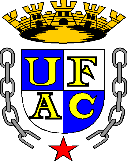 UNIVERSIDADE FEDERAL DO ACREPRÓ-REITORIA DE GRADUAÇÃOUNIVERSIDADE FEDERAL DO ACREPRÓ-REITORIA DE GRADUAÇÃOUNIVERSIDADE FEDERAL DO ACREPRÓ-REITORIA DE GRADUAÇÃOUNIVERSIDADE FEDERAL DO ACREPRÓ-REITORIA DE GRADUAÇÃOUNIVERSIDADE FEDERAL DO ACREPRÓ-REITORIA DE GRADUAÇÃOUNIVERSIDADE FEDERAL DO ACREPRÓ-REITORIA DE GRADUAÇÃOUNIVERSIDADE FEDERAL DO ACREPRÓ-REITORIA DE GRADUAÇÃO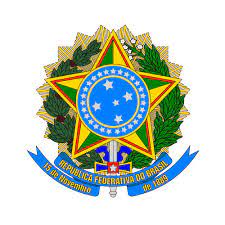 PLANO DE CURSOPLANO DE CURSOPLANO DE CURSOPLANO DE CURSOPLANO DE CURSOPLANO DE CURSOPLANO DE CURSOPLANO DE CURSOPLANO DE CURSOPLANO DE CURSOPLANO DE CURSOCENTRO DE FILOSOFIA E CIÊNCIAS HUMANAS - CFCHCENTRO DE FILOSOFIA E CIÊNCIAS HUMANAS - CFCHCENTRO DE FILOSOFIA E CIÊNCIAS HUMANAS - CFCHCENTRO DE FILOSOFIA E CIÊNCIAS HUMANAS - CFCHCENTRO DE FILOSOFIA E CIÊNCIAS HUMANAS - CFCHCENTRO DE FILOSOFIA E CIÊNCIAS HUMANAS - CFCHCENTRO DE FILOSOFIA E CIÊNCIAS HUMANAS - CFCHCENTRO DE FILOSOFIA E CIÊNCIAS HUMANAS - CFCHCENTRO DE FILOSOFIA E CIÊNCIAS HUMANAS - CFCHCENTRO DE FILOSOFIA E CIÊNCIAS HUMANAS - CFCHCENTRO DE FILOSOFIA E CIÊNCIAS HUMANAS - CFCHCurso: LICENCIATURA PLENA EM GEOGRAFIACurso: LICENCIATURA PLENA EM GEOGRAFIACurso: LICENCIATURA PLENA EM GEOGRAFIACurso: LICENCIATURA PLENA EM GEOGRAFIACurso: LICENCIATURA PLENA EM GEOGRAFIACurso: LICENCIATURA PLENA EM GEOGRAFIACurso: LICENCIATURA PLENA EM GEOGRAFIACurso: LICENCIATURA PLENA EM GEOGRAFIACurso: LICENCIATURA PLENA EM GEOGRAFIACurso: LICENCIATURA PLENA EM GEOGRAFIACurso: LICENCIATURA PLENA EM GEOGRAFIADisciplina: CFCH 234 - Estágio Curricular Supervisionado em Geografia IIDisciplina: CFCH 234 - Estágio Curricular Supervisionado em Geografia IIDisciplina: CFCH 234 - Estágio Curricular Supervisionado em Geografia IIDisciplina: CFCH 234 - Estágio Curricular Supervisionado em Geografia IIDisciplina: CFCH 234 - Estágio Curricular Supervisionado em Geografia IIDisciplina: CFCH 234 - Estágio Curricular Supervisionado em Geografia IICréditos: 0.0.3Créditos: 0.0.3Créditos: 0.0.3Créditos: 0.0.3Créditos: 0.0.3Pré-requisitos: 6º Período CompletoPré-requisitos: 6º Período CompletoPré-requisitos: 6º Período CompletoCo-requisitos: (se houver)Co-requisitos: (se houver)Co-requisitos: (se houver)Co-requisitos: (se houver)Co-requisitos: (se houver)Co-requisitos: (se houver)Co-requisitos: (se houver)Co-requisitos: (se houver)Carga Horária: 135Carga Horária: 135CH de Acex: (informar, se houver)  CH de Acex: (informar, se houver)  CH de Acex: (informar, se houver)  Encontros: 81Encontros: 81Encontros: 81Encontros: 81Encontros: 81Encontros: 81Semestre Letivo/Ano: 1º Semestre / 2023 Semestre Letivo/Ano: 1º Semestre / 2023 Semestre Letivo/Ano: 1º Semestre / 2023 Semestre Letivo/Ano: 1º Semestre / 2023 Dias/horários de aula: segundas, terças e quartas / 07:30 as 12:50Dias/horários de aula: segundas, terças e quartas / 07:30 as 12:50Dias/horários de aula: segundas, terças e quartas / 07:30 as 12:50Dias/horários de aula: segundas, terças e quartas / 07:30 as 12:50Dias/horários de aula: segundas, terças e quartas / 07:30 as 12:50Dias/horários de aula: segundas, terças e quartas / 07:30 as 12:50Dias/horários de aula: segundas, terças e quartas / 07:30 as 12:50Professor(a): Dra. Elisandra Moreira de LiraProfessor(a): Dra. Elisandra Moreira de LiraProfessor(a): Dra. Elisandra Moreira de LiraProfessor(a): Dra. Elisandra Moreira de LiraProfessor(a): Dra. Elisandra Moreira de LiraProfessor(a): Dra. Elisandra Moreira de LiraProfessor(a): Dra. Elisandra Moreira de LiraProfessor(a): Dra. Elisandra Moreira de LiraProfessor(a): Dra. Elisandra Moreira de LiraProfessor(a): Dra. Elisandra Moreira de LiraProfessor(a): Dra. Elisandra Moreira de LiraI- Ementa: Desenvolvimento de atividades docente na área de Geografia: planejamento de aula, regência e avaliação das atividades de ensino em Geografia, nas séries finais do Ensino Fundamental.I- Ementa: Desenvolvimento de atividades docente na área de Geografia: planejamento de aula, regência e avaliação das atividades de ensino em Geografia, nas séries finais do Ensino Fundamental.I- Ementa: Desenvolvimento de atividades docente na área de Geografia: planejamento de aula, regência e avaliação das atividades de ensino em Geografia, nas séries finais do Ensino Fundamental.I- Ementa: Desenvolvimento de atividades docente na área de Geografia: planejamento de aula, regência e avaliação das atividades de ensino em Geografia, nas séries finais do Ensino Fundamental.I- Ementa: Desenvolvimento de atividades docente na área de Geografia: planejamento de aula, regência e avaliação das atividades de ensino em Geografia, nas séries finais do Ensino Fundamental.I- Ementa: Desenvolvimento de atividades docente na área de Geografia: planejamento de aula, regência e avaliação das atividades de ensino em Geografia, nas séries finais do Ensino Fundamental.I- Ementa: Desenvolvimento de atividades docente na área de Geografia: planejamento de aula, regência e avaliação das atividades de ensino em Geografia, nas séries finais do Ensino Fundamental.I- Ementa: Desenvolvimento de atividades docente na área de Geografia: planejamento de aula, regência e avaliação das atividades de ensino em Geografia, nas séries finais do Ensino Fundamental.I- Ementa: Desenvolvimento de atividades docente na área de Geografia: planejamento de aula, regência e avaliação das atividades de ensino em Geografia, nas séries finais do Ensino Fundamental.I- Ementa: Desenvolvimento de atividades docente na área de Geografia: planejamento de aula, regência e avaliação das atividades de ensino em Geografia, nas séries finais do Ensino Fundamental.I- Ementa: Desenvolvimento de atividades docente na área de Geografia: planejamento de aula, regência e avaliação das atividades de ensino em Geografia, nas séries finais do Ensino Fundamental.II- Objetivos de EnsinoII- Objetivos de EnsinoII- Objetivos de EnsinoII- Objetivos de EnsinoII- Objetivos de EnsinoII- Objetivos de EnsinoII- Objetivos de EnsinoII- Objetivos de EnsinoII- Objetivos de EnsinoII- Objetivos de EnsinoII- Objetivos de Ensino1- Objetivos Gerais Exercitar a prática docente na área de Geografia, através do planejamento de aulas, regências e acompanhamento das atividades de ensino, e refletir sobre a relação professor-aluno, a escola como espaço de convivência e aprendizado, a relevância e os desafios do ensino de Geografia na atualidade, o currículo e as experiências com o uso e produção de materiais didáticos no contexto do Ensino Fundamental II. 2- Objetivos Específicos- Discutir a complexidade do ofício de professor a partir da inserção no cotidiano escolar, com o intuito de perceber as concepções epistemológicas e culturais que permeiam as relações/interações estabelecidas no ambiente escolar, registrando a experiência num diário de bordo descritivo, reflexivo e analítico;- Elaborar planos de aula, propondo temáticas, enfoques, objetivos/competências, conteúdos/habilidades, procedimentos metodológicos, recursos didáticos, formas de avalição e referências, com ênfase na BNCC; no Currículo de Referência Único do Estado do Acre: ensino fundamental, anos finais; nos Planos de Ensino de Geografia e Sequências Didáticas, disponibilizadas pelos professores(as) da escola campo. - Participar ativamente do planejamento das atividades pedagógicas da escola-campo, analisando a relevância dos conceitos abordados e das metodologias de ensino utilizadas, considerando possíveis experimentações e adaptações quando da elaboração dos planos de aula;- Selecionar e produzir materiais didáticos conforme o plano de aula, utilizando diferentes tipos de textos (descritivos, analíticos, literários), resumos, imagens (mapas, charges, tirinhas e fotografias), e outras linguagens (como vídeos curtos e jogos) considerando o contexto dos sujeitos que integram o ambiente de sala de aula. - Inserir o uso de Tecnologias da Informação e Comunicação, bem como metodologias ativas nas regências.- Ler e analisar textos sobre a importância do Estágio Curricular Supervisionado em Geografia II, como componente curricular na formação do futuro professor.1- Objetivos Gerais Exercitar a prática docente na área de Geografia, através do planejamento de aulas, regências e acompanhamento das atividades de ensino, e refletir sobre a relação professor-aluno, a escola como espaço de convivência e aprendizado, a relevância e os desafios do ensino de Geografia na atualidade, o currículo e as experiências com o uso e produção de materiais didáticos no contexto do Ensino Fundamental II. 2- Objetivos Específicos- Discutir a complexidade do ofício de professor a partir da inserção no cotidiano escolar, com o intuito de perceber as concepções epistemológicas e culturais que permeiam as relações/interações estabelecidas no ambiente escolar, registrando a experiência num diário de bordo descritivo, reflexivo e analítico;- Elaborar planos de aula, propondo temáticas, enfoques, objetivos/competências, conteúdos/habilidades, procedimentos metodológicos, recursos didáticos, formas de avalição e referências, com ênfase na BNCC; no Currículo de Referência Único do Estado do Acre: ensino fundamental, anos finais; nos Planos de Ensino de Geografia e Sequências Didáticas, disponibilizadas pelos professores(as) da escola campo. - Participar ativamente do planejamento das atividades pedagógicas da escola-campo, analisando a relevância dos conceitos abordados e das metodologias de ensino utilizadas, considerando possíveis experimentações e adaptações quando da elaboração dos planos de aula;- Selecionar e produzir materiais didáticos conforme o plano de aula, utilizando diferentes tipos de textos (descritivos, analíticos, literários), resumos, imagens (mapas, charges, tirinhas e fotografias), e outras linguagens (como vídeos curtos e jogos) considerando o contexto dos sujeitos que integram o ambiente de sala de aula. - Inserir o uso de Tecnologias da Informação e Comunicação, bem como metodologias ativas nas regências.- Ler e analisar textos sobre a importância do Estágio Curricular Supervisionado em Geografia II, como componente curricular na formação do futuro professor.1- Objetivos Gerais Exercitar a prática docente na área de Geografia, através do planejamento de aulas, regências e acompanhamento das atividades de ensino, e refletir sobre a relação professor-aluno, a escola como espaço de convivência e aprendizado, a relevância e os desafios do ensino de Geografia na atualidade, o currículo e as experiências com o uso e produção de materiais didáticos no contexto do Ensino Fundamental II. 2- Objetivos Específicos- Discutir a complexidade do ofício de professor a partir da inserção no cotidiano escolar, com o intuito de perceber as concepções epistemológicas e culturais que permeiam as relações/interações estabelecidas no ambiente escolar, registrando a experiência num diário de bordo descritivo, reflexivo e analítico;- Elaborar planos de aula, propondo temáticas, enfoques, objetivos/competências, conteúdos/habilidades, procedimentos metodológicos, recursos didáticos, formas de avalição e referências, com ênfase na BNCC; no Currículo de Referência Único do Estado do Acre: ensino fundamental, anos finais; nos Planos de Ensino de Geografia e Sequências Didáticas, disponibilizadas pelos professores(as) da escola campo. - Participar ativamente do planejamento das atividades pedagógicas da escola-campo, analisando a relevância dos conceitos abordados e das metodologias de ensino utilizadas, considerando possíveis experimentações e adaptações quando da elaboração dos planos de aula;- Selecionar e produzir materiais didáticos conforme o plano de aula, utilizando diferentes tipos de textos (descritivos, analíticos, literários), resumos, imagens (mapas, charges, tirinhas e fotografias), e outras linguagens (como vídeos curtos e jogos) considerando o contexto dos sujeitos que integram o ambiente de sala de aula. - Inserir o uso de Tecnologias da Informação e Comunicação, bem como metodologias ativas nas regências.- Ler e analisar textos sobre a importância do Estágio Curricular Supervisionado em Geografia II, como componente curricular na formação do futuro professor.1- Objetivos Gerais Exercitar a prática docente na área de Geografia, através do planejamento de aulas, regências e acompanhamento das atividades de ensino, e refletir sobre a relação professor-aluno, a escola como espaço de convivência e aprendizado, a relevância e os desafios do ensino de Geografia na atualidade, o currículo e as experiências com o uso e produção de materiais didáticos no contexto do Ensino Fundamental II. 2- Objetivos Específicos- Discutir a complexidade do ofício de professor a partir da inserção no cotidiano escolar, com o intuito de perceber as concepções epistemológicas e culturais que permeiam as relações/interações estabelecidas no ambiente escolar, registrando a experiência num diário de bordo descritivo, reflexivo e analítico;- Elaborar planos de aula, propondo temáticas, enfoques, objetivos/competências, conteúdos/habilidades, procedimentos metodológicos, recursos didáticos, formas de avalição e referências, com ênfase na BNCC; no Currículo de Referência Único do Estado do Acre: ensino fundamental, anos finais; nos Planos de Ensino de Geografia e Sequências Didáticas, disponibilizadas pelos professores(as) da escola campo. - Participar ativamente do planejamento das atividades pedagógicas da escola-campo, analisando a relevância dos conceitos abordados e das metodologias de ensino utilizadas, considerando possíveis experimentações e adaptações quando da elaboração dos planos de aula;- Selecionar e produzir materiais didáticos conforme o plano de aula, utilizando diferentes tipos de textos (descritivos, analíticos, literários), resumos, imagens (mapas, charges, tirinhas e fotografias), e outras linguagens (como vídeos curtos e jogos) considerando o contexto dos sujeitos que integram o ambiente de sala de aula. - Inserir o uso de Tecnologias da Informação e Comunicação, bem como metodologias ativas nas regências.- Ler e analisar textos sobre a importância do Estágio Curricular Supervisionado em Geografia II, como componente curricular na formação do futuro professor.1- Objetivos Gerais Exercitar a prática docente na área de Geografia, através do planejamento de aulas, regências e acompanhamento das atividades de ensino, e refletir sobre a relação professor-aluno, a escola como espaço de convivência e aprendizado, a relevância e os desafios do ensino de Geografia na atualidade, o currículo e as experiências com o uso e produção de materiais didáticos no contexto do Ensino Fundamental II. 2- Objetivos Específicos- Discutir a complexidade do ofício de professor a partir da inserção no cotidiano escolar, com o intuito de perceber as concepções epistemológicas e culturais que permeiam as relações/interações estabelecidas no ambiente escolar, registrando a experiência num diário de bordo descritivo, reflexivo e analítico;- Elaborar planos de aula, propondo temáticas, enfoques, objetivos/competências, conteúdos/habilidades, procedimentos metodológicos, recursos didáticos, formas de avalição e referências, com ênfase na BNCC; no Currículo de Referência Único do Estado do Acre: ensino fundamental, anos finais; nos Planos de Ensino de Geografia e Sequências Didáticas, disponibilizadas pelos professores(as) da escola campo. - Participar ativamente do planejamento das atividades pedagógicas da escola-campo, analisando a relevância dos conceitos abordados e das metodologias de ensino utilizadas, considerando possíveis experimentações e adaptações quando da elaboração dos planos de aula;- Selecionar e produzir materiais didáticos conforme o plano de aula, utilizando diferentes tipos de textos (descritivos, analíticos, literários), resumos, imagens (mapas, charges, tirinhas e fotografias), e outras linguagens (como vídeos curtos e jogos) considerando o contexto dos sujeitos que integram o ambiente de sala de aula. - Inserir o uso de Tecnologias da Informação e Comunicação, bem como metodologias ativas nas regências.- Ler e analisar textos sobre a importância do Estágio Curricular Supervisionado em Geografia II, como componente curricular na formação do futuro professor.1- Objetivos Gerais Exercitar a prática docente na área de Geografia, através do planejamento de aulas, regências e acompanhamento das atividades de ensino, e refletir sobre a relação professor-aluno, a escola como espaço de convivência e aprendizado, a relevância e os desafios do ensino de Geografia na atualidade, o currículo e as experiências com o uso e produção de materiais didáticos no contexto do Ensino Fundamental II. 2- Objetivos Específicos- Discutir a complexidade do ofício de professor a partir da inserção no cotidiano escolar, com o intuito de perceber as concepções epistemológicas e culturais que permeiam as relações/interações estabelecidas no ambiente escolar, registrando a experiência num diário de bordo descritivo, reflexivo e analítico;- Elaborar planos de aula, propondo temáticas, enfoques, objetivos/competências, conteúdos/habilidades, procedimentos metodológicos, recursos didáticos, formas de avalição e referências, com ênfase na BNCC; no Currículo de Referência Único do Estado do Acre: ensino fundamental, anos finais; nos Planos de Ensino de Geografia e Sequências Didáticas, disponibilizadas pelos professores(as) da escola campo. - Participar ativamente do planejamento das atividades pedagógicas da escola-campo, analisando a relevância dos conceitos abordados e das metodologias de ensino utilizadas, considerando possíveis experimentações e adaptações quando da elaboração dos planos de aula;- Selecionar e produzir materiais didáticos conforme o plano de aula, utilizando diferentes tipos de textos (descritivos, analíticos, literários), resumos, imagens (mapas, charges, tirinhas e fotografias), e outras linguagens (como vídeos curtos e jogos) considerando o contexto dos sujeitos que integram o ambiente de sala de aula. - Inserir o uso de Tecnologias da Informação e Comunicação, bem como metodologias ativas nas regências.- Ler e analisar textos sobre a importância do Estágio Curricular Supervisionado em Geografia II, como componente curricular na formação do futuro professor.1- Objetivos Gerais Exercitar a prática docente na área de Geografia, através do planejamento de aulas, regências e acompanhamento das atividades de ensino, e refletir sobre a relação professor-aluno, a escola como espaço de convivência e aprendizado, a relevância e os desafios do ensino de Geografia na atualidade, o currículo e as experiências com o uso e produção de materiais didáticos no contexto do Ensino Fundamental II. 2- Objetivos Específicos- Discutir a complexidade do ofício de professor a partir da inserção no cotidiano escolar, com o intuito de perceber as concepções epistemológicas e culturais que permeiam as relações/interações estabelecidas no ambiente escolar, registrando a experiência num diário de bordo descritivo, reflexivo e analítico;- Elaborar planos de aula, propondo temáticas, enfoques, objetivos/competências, conteúdos/habilidades, procedimentos metodológicos, recursos didáticos, formas de avalição e referências, com ênfase na BNCC; no Currículo de Referência Único do Estado do Acre: ensino fundamental, anos finais; nos Planos de Ensino de Geografia e Sequências Didáticas, disponibilizadas pelos professores(as) da escola campo. - Participar ativamente do planejamento das atividades pedagógicas da escola-campo, analisando a relevância dos conceitos abordados e das metodologias de ensino utilizadas, considerando possíveis experimentações e adaptações quando da elaboração dos planos de aula;- Selecionar e produzir materiais didáticos conforme o plano de aula, utilizando diferentes tipos de textos (descritivos, analíticos, literários), resumos, imagens (mapas, charges, tirinhas e fotografias), e outras linguagens (como vídeos curtos e jogos) considerando o contexto dos sujeitos que integram o ambiente de sala de aula. - Inserir o uso de Tecnologias da Informação e Comunicação, bem como metodologias ativas nas regências.- Ler e analisar textos sobre a importância do Estágio Curricular Supervisionado em Geografia II, como componente curricular na formação do futuro professor.1- Objetivos Gerais Exercitar a prática docente na área de Geografia, através do planejamento de aulas, regências e acompanhamento das atividades de ensino, e refletir sobre a relação professor-aluno, a escola como espaço de convivência e aprendizado, a relevância e os desafios do ensino de Geografia na atualidade, o currículo e as experiências com o uso e produção de materiais didáticos no contexto do Ensino Fundamental II. 2- Objetivos Específicos- Discutir a complexidade do ofício de professor a partir da inserção no cotidiano escolar, com o intuito de perceber as concepções epistemológicas e culturais que permeiam as relações/interações estabelecidas no ambiente escolar, registrando a experiência num diário de bordo descritivo, reflexivo e analítico;- Elaborar planos de aula, propondo temáticas, enfoques, objetivos/competências, conteúdos/habilidades, procedimentos metodológicos, recursos didáticos, formas de avalição e referências, com ênfase na BNCC; no Currículo de Referência Único do Estado do Acre: ensino fundamental, anos finais; nos Planos de Ensino de Geografia e Sequências Didáticas, disponibilizadas pelos professores(as) da escola campo. - Participar ativamente do planejamento das atividades pedagógicas da escola-campo, analisando a relevância dos conceitos abordados e das metodologias de ensino utilizadas, considerando possíveis experimentações e adaptações quando da elaboração dos planos de aula;- Selecionar e produzir materiais didáticos conforme o plano de aula, utilizando diferentes tipos de textos (descritivos, analíticos, literários), resumos, imagens (mapas, charges, tirinhas e fotografias), e outras linguagens (como vídeos curtos e jogos) considerando o contexto dos sujeitos que integram o ambiente de sala de aula. - Inserir o uso de Tecnologias da Informação e Comunicação, bem como metodologias ativas nas regências.- Ler e analisar textos sobre a importância do Estágio Curricular Supervisionado em Geografia II, como componente curricular na formação do futuro professor.1- Objetivos Gerais Exercitar a prática docente na área de Geografia, através do planejamento de aulas, regências e acompanhamento das atividades de ensino, e refletir sobre a relação professor-aluno, a escola como espaço de convivência e aprendizado, a relevância e os desafios do ensino de Geografia na atualidade, o currículo e as experiências com o uso e produção de materiais didáticos no contexto do Ensino Fundamental II. 2- Objetivos Específicos- Discutir a complexidade do ofício de professor a partir da inserção no cotidiano escolar, com o intuito de perceber as concepções epistemológicas e culturais que permeiam as relações/interações estabelecidas no ambiente escolar, registrando a experiência num diário de bordo descritivo, reflexivo e analítico;- Elaborar planos de aula, propondo temáticas, enfoques, objetivos/competências, conteúdos/habilidades, procedimentos metodológicos, recursos didáticos, formas de avalição e referências, com ênfase na BNCC; no Currículo de Referência Único do Estado do Acre: ensino fundamental, anos finais; nos Planos de Ensino de Geografia e Sequências Didáticas, disponibilizadas pelos professores(as) da escola campo. - Participar ativamente do planejamento das atividades pedagógicas da escola-campo, analisando a relevância dos conceitos abordados e das metodologias de ensino utilizadas, considerando possíveis experimentações e adaptações quando da elaboração dos planos de aula;- Selecionar e produzir materiais didáticos conforme o plano de aula, utilizando diferentes tipos de textos (descritivos, analíticos, literários), resumos, imagens (mapas, charges, tirinhas e fotografias), e outras linguagens (como vídeos curtos e jogos) considerando o contexto dos sujeitos que integram o ambiente de sala de aula. - Inserir o uso de Tecnologias da Informação e Comunicação, bem como metodologias ativas nas regências.- Ler e analisar textos sobre a importância do Estágio Curricular Supervisionado em Geografia II, como componente curricular na formação do futuro professor.1- Objetivos Gerais Exercitar a prática docente na área de Geografia, através do planejamento de aulas, regências e acompanhamento das atividades de ensino, e refletir sobre a relação professor-aluno, a escola como espaço de convivência e aprendizado, a relevância e os desafios do ensino de Geografia na atualidade, o currículo e as experiências com o uso e produção de materiais didáticos no contexto do Ensino Fundamental II. 2- Objetivos Específicos- Discutir a complexidade do ofício de professor a partir da inserção no cotidiano escolar, com o intuito de perceber as concepções epistemológicas e culturais que permeiam as relações/interações estabelecidas no ambiente escolar, registrando a experiência num diário de bordo descritivo, reflexivo e analítico;- Elaborar planos de aula, propondo temáticas, enfoques, objetivos/competências, conteúdos/habilidades, procedimentos metodológicos, recursos didáticos, formas de avalição e referências, com ênfase na BNCC; no Currículo de Referência Único do Estado do Acre: ensino fundamental, anos finais; nos Planos de Ensino de Geografia e Sequências Didáticas, disponibilizadas pelos professores(as) da escola campo. - Participar ativamente do planejamento das atividades pedagógicas da escola-campo, analisando a relevância dos conceitos abordados e das metodologias de ensino utilizadas, considerando possíveis experimentações e adaptações quando da elaboração dos planos de aula;- Selecionar e produzir materiais didáticos conforme o plano de aula, utilizando diferentes tipos de textos (descritivos, analíticos, literários), resumos, imagens (mapas, charges, tirinhas e fotografias), e outras linguagens (como vídeos curtos e jogos) considerando o contexto dos sujeitos que integram o ambiente de sala de aula. - Inserir o uso de Tecnologias da Informação e Comunicação, bem como metodologias ativas nas regências.- Ler e analisar textos sobre a importância do Estágio Curricular Supervisionado em Geografia II, como componente curricular na formação do futuro professor.1- Objetivos Gerais Exercitar a prática docente na área de Geografia, através do planejamento de aulas, regências e acompanhamento das atividades de ensino, e refletir sobre a relação professor-aluno, a escola como espaço de convivência e aprendizado, a relevância e os desafios do ensino de Geografia na atualidade, o currículo e as experiências com o uso e produção de materiais didáticos no contexto do Ensino Fundamental II. 2- Objetivos Específicos- Discutir a complexidade do ofício de professor a partir da inserção no cotidiano escolar, com o intuito de perceber as concepções epistemológicas e culturais que permeiam as relações/interações estabelecidas no ambiente escolar, registrando a experiência num diário de bordo descritivo, reflexivo e analítico;- Elaborar planos de aula, propondo temáticas, enfoques, objetivos/competências, conteúdos/habilidades, procedimentos metodológicos, recursos didáticos, formas de avalição e referências, com ênfase na BNCC; no Currículo de Referência Único do Estado do Acre: ensino fundamental, anos finais; nos Planos de Ensino de Geografia e Sequências Didáticas, disponibilizadas pelos professores(as) da escola campo. - Participar ativamente do planejamento das atividades pedagógicas da escola-campo, analisando a relevância dos conceitos abordados e das metodologias de ensino utilizadas, considerando possíveis experimentações e adaptações quando da elaboração dos planos de aula;- Selecionar e produzir materiais didáticos conforme o plano de aula, utilizando diferentes tipos de textos (descritivos, analíticos, literários), resumos, imagens (mapas, charges, tirinhas e fotografias), e outras linguagens (como vídeos curtos e jogos) considerando o contexto dos sujeitos que integram o ambiente de sala de aula. - Inserir o uso de Tecnologias da Informação e Comunicação, bem como metodologias ativas nas regências.- Ler e analisar textos sobre a importância do Estágio Curricular Supervisionado em Geografia II, como componente curricular na formação do futuro professor.III- Conteúdos de EnsinoIII- Conteúdos de EnsinoIII- Conteúdos de EnsinoIII- Conteúdos de EnsinoIII- Conteúdos de EnsinoIII- Conteúdos de EnsinoIII- Conteúdos de EnsinoIII- Conteúdos de EnsinoIII- Conteúdos de EnsinoIII- Conteúdos de EnsinoIII- Conteúdos de EnsinoSelecionar, organizar e apresentar os conteúdos de ensino, tendo por base a Ementa da disciplina. Os conteúdos podem ser organizados e apresentados em unidades temáticas. Indicar que conteúdo será objeto de realização de extensão pelos alunos, quando houver.OBS: os conteúdos de ensino são constituídos pelos conhecimentos da área da formação profissional que devem ser assimilados pelos alunos e por meio dos quais serão desenvolvidas as habilidades e competências definidas nos objetivos de ensinos. Selecionar, organizar e apresentar os conteúdos de ensino, tendo por base a Ementa da disciplina. Os conteúdos podem ser organizados e apresentados em unidades temáticas. Indicar que conteúdo será objeto de realização de extensão pelos alunos, quando houver.OBS: os conteúdos de ensino são constituídos pelos conhecimentos da área da formação profissional que devem ser assimilados pelos alunos e por meio dos quais serão desenvolvidas as habilidades e competências definidas nos objetivos de ensinos. Selecionar, organizar e apresentar os conteúdos de ensino, tendo por base a Ementa da disciplina. Os conteúdos podem ser organizados e apresentados em unidades temáticas. Indicar que conteúdo será objeto de realização de extensão pelos alunos, quando houver.OBS: os conteúdos de ensino são constituídos pelos conhecimentos da área da formação profissional que devem ser assimilados pelos alunos e por meio dos quais serão desenvolvidas as habilidades e competências definidas nos objetivos de ensinos. Selecionar, organizar e apresentar os conteúdos de ensino, tendo por base a Ementa da disciplina. Os conteúdos podem ser organizados e apresentados em unidades temáticas. Indicar que conteúdo será objeto de realização de extensão pelos alunos, quando houver.OBS: os conteúdos de ensino são constituídos pelos conhecimentos da área da formação profissional que devem ser assimilados pelos alunos e por meio dos quais serão desenvolvidas as habilidades e competências definidas nos objetivos de ensinos. Selecionar, organizar e apresentar os conteúdos de ensino, tendo por base a Ementa da disciplina. Os conteúdos podem ser organizados e apresentados em unidades temáticas. Indicar que conteúdo será objeto de realização de extensão pelos alunos, quando houver.OBS: os conteúdos de ensino são constituídos pelos conhecimentos da área da formação profissional que devem ser assimilados pelos alunos e por meio dos quais serão desenvolvidas as habilidades e competências definidas nos objetivos de ensinos. Selecionar, organizar e apresentar os conteúdos de ensino, tendo por base a Ementa da disciplina. Os conteúdos podem ser organizados e apresentados em unidades temáticas. Indicar que conteúdo será objeto de realização de extensão pelos alunos, quando houver.OBS: os conteúdos de ensino são constituídos pelos conhecimentos da área da formação profissional que devem ser assimilados pelos alunos e por meio dos quais serão desenvolvidas as habilidades e competências definidas nos objetivos de ensinos. Selecionar, organizar e apresentar os conteúdos de ensino, tendo por base a Ementa da disciplina. Os conteúdos podem ser organizados e apresentados em unidades temáticas. Indicar que conteúdo será objeto de realização de extensão pelos alunos, quando houver.OBS: os conteúdos de ensino são constituídos pelos conhecimentos da área da formação profissional que devem ser assimilados pelos alunos e por meio dos quais serão desenvolvidas as habilidades e competências definidas nos objetivos de ensinos. Selecionar, organizar e apresentar os conteúdos de ensino, tendo por base a Ementa da disciplina. Os conteúdos podem ser organizados e apresentados em unidades temáticas. Indicar que conteúdo será objeto de realização de extensão pelos alunos, quando houver.OBS: os conteúdos de ensino são constituídos pelos conhecimentos da área da formação profissional que devem ser assimilados pelos alunos e por meio dos quais serão desenvolvidas as habilidades e competências definidas nos objetivos de ensinos. Selecionar, organizar e apresentar os conteúdos de ensino, tendo por base a Ementa da disciplina. Os conteúdos podem ser organizados e apresentados em unidades temáticas. Indicar que conteúdo será objeto de realização de extensão pelos alunos, quando houver.OBS: os conteúdos de ensino são constituídos pelos conhecimentos da área da formação profissional que devem ser assimilados pelos alunos e por meio dos quais serão desenvolvidas as habilidades e competências definidas nos objetivos de ensinos. Selecionar, organizar e apresentar os conteúdos de ensino, tendo por base a Ementa da disciplina. Os conteúdos podem ser organizados e apresentados em unidades temáticas. Indicar que conteúdo será objeto de realização de extensão pelos alunos, quando houver.OBS: os conteúdos de ensino são constituídos pelos conhecimentos da área da formação profissional que devem ser assimilados pelos alunos e por meio dos quais serão desenvolvidas as habilidades e competências definidas nos objetivos de ensinos. Selecionar, organizar e apresentar os conteúdos de ensino, tendo por base a Ementa da disciplina. Os conteúdos podem ser organizados e apresentados em unidades temáticas. Indicar que conteúdo será objeto de realização de extensão pelos alunos, quando houver.OBS: os conteúdos de ensino são constituídos pelos conhecimentos da área da formação profissional que devem ser assimilados pelos alunos e por meio dos quais serão desenvolvidas as habilidades e competências definidas nos objetivos de ensinos. Unidades Temáticas (ampliar as unidades, se necessário)Unidades Temáticas (ampliar as unidades, se necessário)Unidades Temáticas (ampliar as unidades, se necessário)Unidades Temáticas (ampliar as unidades, se necessário)Unidades Temáticas (ampliar as unidades, se necessário)Unidades Temáticas (ampliar as unidades, se necessário)Unidades Temáticas (ampliar as unidades, se necessário)Unidades Temáticas (ampliar as unidades, se necessário)Unidades Temáticas (ampliar as unidades, se necessário)C/HC/HUnidade 1- Apresentação do Plano de Curso e do Campo de Estágio- Apresentação da disciplina: plano de curso, cronograma de atividades, metodologia, calendário acadêmico e orientações gerais, plataforma SIGES (tutorial de preenchimento) e documentos oficiais a serem entregue nas escolas campo;- Informações sobre as escolas campo (a depender da quantidade de acadêmicos matriculados); lotação dos estagiários nas escolas campo; apresentação do calendário da escola campo, e suas respectivas turmas e horários;- Apresentação do modelo de plano de aula, planilha de avaliação de desempenho, ficha de frequência individual do estagiário (Registro sistemático das atividades desenvolvidas);- Reflexões sobre a importância do Estágio na formação do futuro docente, a relação teoria-prática-experiência;- Apresentação do modelo de Relato de Experiência, que comporá parte da avaliação da disciplina.Unidade 1- Apresentação do Plano de Curso e do Campo de Estágio- Apresentação da disciplina: plano de curso, cronograma de atividades, metodologia, calendário acadêmico e orientações gerais, plataforma SIGES (tutorial de preenchimento) e documentos oficiais a serem entregue nas escolas campo;- Informações sobre as escolas campo (a depender da quantidade de acadêmicos matriculados); lotação dos estagiários nas escolas campo; apresentação do calendário da escola campo, e suas respectivas turmas e horários;- Apresentação do modelo de plano de aula, planilha de avaliação de desempenho, ficha de frequência individual do estagiário (Registro sistemático das atividades desenvolvidas);- Reflexões sobre a importância do Estágio na formação do futuro docente, a relação teoria-prática-experiência;- Apresentação do modelo de Relato de Experiência, que comporá parte da avaliação da disciplina.Unidade 1- Apresentação do Plano de Curso e do Campo de Estágio- Apresentação da disciplina: plano de curso, cronograma de atividades, metodologia, calendário acadêmico e orientações gerais, plataforma SIGES (tutorial de preenchimento) e documentos oficiais a serem entregue nas escolas campo;- Informações sobre as escolas campo (a depender da quantidade de acadêmicos matriculados); lotação dos estagiários nas escolas campo; apresentação do calendário da escola campo, e suas respectivas turmas e horários;- Apresentação do modelo de plano de aula, planilha de avaliação de desempenho, ficha de frequência individual do estagiário (Registro sistemático das atividades desenvolvidas);- Reflexões sobre a importância do Estágio na formação do futuro docente, a relação teoria-prática-experiência;- Apresentação do modelo de Relato de Experiência, que comporá parte da avaliação da disciplina.Unidade 1- Apresentação do Plano de Curso e do Campo de Estágio- Apresentação da disciplina: plano de curso, cronograma de atividades, metodologia, calendário acadêmico e orientações gerais, plataforma SIGES (tutorial de preenchimento) e documentos oficiais a serem entregue nas escolas campo;- Informações sobre as escolas campo (a depender da quantidade de acadêmicos matriculados); lotação dos estagiários nas escolas campo; apresentação do calendário da escola campo, e suas respectivas turmas e horários;- Apresentação do modelo de plano de aula, planilha de avaliação de desempenho, ficha de frequência individual do estagiário (Registro sistemático das atividades desenvolvidas);- Reflexões sobre a importância do Estágio na formação do futuro docente, a relação teoria-prática-experiência;- Apresentação do modelo de Relato de Experiência, que comporá parte da avaliação da disciplina.Unidade 1- Apresentação do Plano de Curso e do Campo de Estágio- Apresentação da disciplina: plano de curso, cronograma de atividades, metodologia, calendário acadêmico e orientações gerais, plataforma SIGES (tutorial de preenchimento) e documentos oficiais a serem entregue nas escolas campo;- Informações sobre as escolas campo (a depender da quantidade de acadêmicos matriculados); lotação dos estagiários nas escolas campo; apresentação do calendário da escola campo, e suas respectivas turmas e horários;- Apresentação do modelo de plano de aula, planilha de avaliação de desempenho, ficha de frequência individual do estagiário (Registro sistemático das atividades desenvolvidas);- Reflexões sobre a importância do Estágio na formação do futuro docente, a relação teoria-prática-experiência;- Apresentação do modelo de Relato de Experiência, que comporá parte da avaliação da disciplina.Unidade 1- Apresentação do Plano de Curso e do Campo de Estágio- Apresentação da disciplina: plano de curso, cronograma de atividades, metodologia, calendário acadêmico e orientações gerais, plataforma SIGES (tutorial de preenchimento) e documentos oficiais a serem entregue nas escolas campo;- Informações sobre as escolas campo (a depender da quantidade de acadêmicos matriculados); lotação dos estagiários nas escolas campo; apresentação do calendário da escola campo, e suas respectivas turmas e horários;- Apresentação do modelo de plano de aula, planilha de avaliação de desempenho, ficha de frequência individual do estagiário (Registro sistemático das atividades desenvolvidas);- Reflexões sobre a importância do Estágio na formação do futuro docente, a relação teoria-prática-experiência;- Apresentação do modelo de Relato de Experiência, que comporá parte da avaliação da disciplina.Unidade 1- Apresentação do Plano de Curso e do Campo de Estágio- Apresentação da disciplina: plano de curso, cronograma de atividades, metodologia, calendário acadêmico e orientações gerais, plataforma SIGES (tutorial de preenchimento) e documentos oficiais a serem entregue nas escolas campo;- Informações sobre as escolas campo (a depender da quantidade de acadêmicos matriculados); lotação dos estagiários nas escolas campo; apresentação do calendário da escola campo, e suas respectivas turmas e horários;- Apresentação do modelo de plano de aula, planilha de avaliação de desempenho, ficha de frequência individual do estagiário (Registro sistemático das atividades desenvolvidas);- Reflexões sobre a importância do Estágio na formação do futuro docente, a relação teoria-prática-experiência;- Apresentação do modelo de Relato de Experiência, que comporá parte da avaliação da disciplina.Unidade 1- Apresentação do Plano de Curso e do Campo de Estágio- Apresentação da disciplina: plano de curso, cronograma de atividades, metodologia, calendário acadêmico e orientações gerais, plataforma SIGES (tutorial de preenchimento) e documentos oficiais a serem entregue nas escolas campo;- Informações sobre as escolas campo (a depender da quantidade de acadêmicos matriculados); lotação dos estagiários nas escolas campo; apresentação do calendário da escola campo, e suas respectivas turmas e horários;- Apresentação do modelo de plano de aula, planilha de avaliação de desempenho, ficha de frequência individual do estagiário (Registro sistemático das atividades desenvolvidas);- Reflexões sobre a importância do Estágio na formação do futuro docente, a relação teoria-prática-experiência;- Apresentação do modelo de Relato de Experiência, que comporá parte da avaliação da disciplina.Unidade 1- Apresentação do Plano de Curso e do Campo de Estágio- Apresentação da disciplina: plano de curso, cronograma de atividades, metodologia, calendário acadêmico e orientações gerais, plataforma SIGES (tutorial de preenchimento) e documentos oficiais a serem entregue nas escolas campo;- Informações sobre as escolas campo (a depender da quantidade de acadêmicos matriculados); lotação dos estagiários nas escolas campo; apresentação do calendário da escola campo, e suas respectivas turmas e horários;- Apresentação do modelo de plano de aula, planilha de avaliação de desempenho, ficha de frequência individual do estagiário (Registro sistemático das atividades desenvolvidas);- Reflexões sobre a importância do Estágio na formação do futuro docente, a relação teoria-prática-experiência;- Apresentação do modelo de Relato de Experiência, que comporá parte da avaliação da disciplina.1515Unidade 2- Conhecendo a(s) Escola(s) Campo e Comunidade Escolar- Visita e reunião com a equipe pedagógica da escola campo, para conhecer o(a) gestor ou gestora, Coordenadores pedagógicos e de ensino, equipe técnica e os professores regentes, considerados neste momento supervisores do Estágio; - Análise do Projeto Político Pedagógico da escola campo, com ênfase no perfil social, econômico e cultural dos estudantes;- Verificar juntos aos supervisores as sequências didáticas em andamento, os materiais utilizados, recursos didáticos disponíveis nas escolas;- Lotação dos estagiários pelos supervisores nas séries finais do ensino fundamental (6º ao 9º ano);- Elaboração dos primeiros planos de aula para execução das regências.Unidade 2- Conhecendo a(s) Escola(s) Campo e Comunidade Escolar- Visita e reunião com a equipe pedagógica da escola campo, para conhecer o(a) gestor ou gestora, Coordenadores pedagógicos e de ensino, equipe técnica e os professores regentes, considerados neste momento supervisores do Estágio; - Análise do Projeto Político Pedagógico da escola campo, com ênfase no perfil social, econômico e cultural dos estudantes;- Verificar juntos aos supervisores as sequências didáticas em andamento, os materiais utilizados, recursos didáticos disponíveis nas escolas;- Lotação dos estagiários pelos supervisores nas séries finais do ensino fundamental (6º ao 9º ano);- Elaboração dos primeiros planos de aula para execução das regências.Unidade 2- Conhecendo a(s) Escola(s) Campo e Comunidade Escolar- Visita e reunião com a equipe pedagógica da escola campo, para conhecer o(a) gestor ou gestora, Coordenadores pedagógicos e de ensino, equipe técnica e os professores regentes, considerados neste momento supervisores do Estágio; - Análise do Projeto Político Pedagógico da escola campo, com ênfase no perfil social, econômico e cultural dos estudantes;- Verificar juntos aos supervisores as sequências didáticas em andamento, os materiais utilizados, recursos didáticos disponíveis nas escolas;- Lotação dos estagiários pelos supervisores nas séries finais do ensino fundamental (6º ao 9º ano);- Elaboração dos primeiros planos de aula para execução das regências.Unidade 2- Conhecendo a(s) Escola(s) Campo e Comunidade Escolar- Visita e reunião com a equipe pedagógica da escola campo, para conhecer o(a) gestor ou gestora, Coordenadores pedagógicos e de ensino, equipe técnica e os professores regentes, considerados neste momento supervisores do Estágio; - Análise do Projeto Político Pedagógico da escola campo, com ênfase no perfil social, econômico e cultural dos estudantes;- Verificar juntos aos supervisores as sequências didáticas em andamento, os materiais utilizados, recursos didáticos disponíveis nas escolas;- Lotação dos estagiários pelos supervisores nas séries finais do ensino fundamental (6º ao 9º ano);- Elaboração dos primeiros planos de aula para execução das regências.Unidade 2- Conhecendo a(s) Escola(s) Campo e Comunidade Escolar- Visita e reunião com a equipe pedagógica da escola campo, para conhecer o(a) gestor ou gestora, Coordenadores pedagógicos e de ensino, equipe técnica e os professores regentes, considerados neste momento supervisores do Estágio; - Análise do Projeto Político Pedagógico da escola campo, com ênfase no perfil social, econômico e cultural dos estudantes;- Verificar juntos aos supervisores as sequências didáticas em andamento, os materiais utilizados, recursos didáticos disponíveis nas escolas;- Lotação dos estagiários pelos supervisores nas séries finais do ensino fundamental (6º ao 9º ano);- Elaboração dos primeiros planos de aula para execução das regências.Unidade 2- Conhecendo a(s) Escola(s) Campo e Comunidade Escolar- Visita e reunião com a equipe pedagógica da escola campo, para conhecer o(a) gestor ou gestora, Coordenadores pedagógicos e de ensino, equipe técnica e os professores regentes, considerados neste momento supervisores do Estágio; - Análise do Projeto Político Pedagógico da escola campo, com ênfase no perfil social, econômico e cultural dos estudantes;- Verificar juntos aos supervisores as sequências didáticas em andamento, os materiais utilizados, recursos didáticos disponíveis nas escolas;- Lotação dos estagiários pelos supervisores nas séries finais do ensino fundamental (6º ao 9º ano);- Elaboração dos primeiros planos de aula para execução das regências.Unidade 2- Conhecendo a(s) Escola(s) Campo e Comunidade Escolar- Visita e reunião com a equipe pedagógica da escola campo, para conhecer o(a) gestor ou gestora, Coordenadores pedagógicos e de ensino, equipe técnica e os professores regentes, considerados neste momento supervisores do Estágio; - Análise do Projeto Político Pedagógico da escola campo, com ênfase no perfil social, econômico e cultural dos estudantes;- Verificar juntos aos supervisores as sequências didáticas em andamento, os materiais utilizados, recursos didáticos disponíveis nas escolas;- Lotação dos estagiários pelos supervisores nas séries finais do ensino fundamental (6º ao 9º ano);- Elaboração dos primeiros planos de aula para execução das regências.Unidade 2- Conhecendo a(s) Escola(s) Campo e Comunidade Escolar- Visita e reunião com a equipe pedagógica da escola campo, para conhecer o(a) gestor ou gestora, Coordenadores pedagógicos e de ensino, equipe técnica e os professores regentes, considerados neste momento supervisores do Estágio; - Análise do Projeto Político Pedagógico da escola campo, com ênfase no perfil social, econômico e cultural dos estudantes;- Verificar juntos aos supervisores as sequências didáticas em andamento, os materiais utilizados, recursos didáticos disponíveis nas escolas;- Lotação dos estagiários pelos supervisores nas séries finais do ensino fundamental (6º ao 9º ano);- Elaboração dos primeiros planos de aula para execução das regências.Unidade 2- Conhecendo a(s) Escola(s) Campo e Comunidade Escolar- Visita e reunião com a equipe pedagógica da escola campo, para conhecer o(a) gestor ou gestora, Coordenadores pedagógicos e de ensino, equipe técnica e os professores regentes, considerados neste momento supervisores do Estágio; - Análise do Projeto Político Pedagógico da escola campo, com ênfase no perfil social, econômico e cultural dos estudantes;- Verificar juntos aos supervisores as sequências didáticas em andamento, os materiais utilizados, recursos didáticos disponíveis nas escolas;- Lotação dos estagiários pelos supervisores nas séries finais do ensino fundamental (6º ao 9º ano);- Elaboração dos primeiros planos de aula para execução das regências.1515Unidade 3- Regências nas Escolas Campo: planos de aula, currículo, recursos didáticos, elaboração de materiais didáticos e relação com os estudantes.- Elaboração de planos de aula e seus recursos didáticos, planejamento de atividades avaliativas, escolhas de metodologias estratégicas, visando a inovação em sala de aula;- Regências do 6º ao 9º ano do ensino fundamental;Unidade 3- Regências nas Escolas Campo: planos de aula, currículo, recursos didáticos, elaboração de materiais didáticos e relação com os estudantes.- Elaboração de planos de aula e seus recursos didáticos, planejamento de atividades avaliativas, escolhas de metodologias estratégicas, visando a inovação em sala de aula;- Regências do 6º ao 9º ano do ensino fundamental;Unidade 3- Regências nas Escolas Campo: planos de aula, currículo, recursos didáticos, elaboração de materiais didáticos e relação com os estudantes.- Elaboração de planos de aula e seus recursos didáticos, planejamento de atividades avaliativas, escolhas de metodologias estratégicas, visando a inovação em sala de aula;- Regências do 6º ao 9º ano do ensino fundamental;Unidade 3- Regências nas Escolas Campo: planos de aula, currículo, recursos didáticos, elaboração de materiais didáticos e relação com os estudantes.- Elaboração de planos de aula e seus recursos didáticos, planejamento de atividades avaliativas, escolhas de metodologias estratégicas, visando a inovação em sala de aula;- Regências do 6º ao 9º ano do ensino fundamental;Unidade 3- Regências nas Escolas Campo: planos de aula, currículo, recursos didáticos, elaboração de materiais didáticos e relação com os estudantes.- Elaboração de planos de aula e seus recursos didáticos, planejamento de atividades avaliativas, escolhas de metodologias estratégicas, visando a inovação em sala de aula;- Regências do 6º ao 9º ano do ensino fundamental;Unidade 3- Regências nas Escolas Campo: planos de aula, currículo, recursos didáticos, elaboração de materiais didáticos e relação com os estudantes.- Elaboração de planos de aula e seus recursos didáticos, planejamento de atividades avaliativas, escolhas de metodologias estratégicas, visando a inovação em sala de aula;- Regências do 6º ao 9º ano do ensino fundamental;Unidade 3- Regências nas Escolas Campo: planos de aula, currículo, recursos didáticos, elaboração de materiais didáticos e relação com os estudantes.- Elaboração de planos de aula e seus recursos didáticos, planejamento de atividades avaliativas, escolhas de metodologias estratégicas, visando a inovação em sala de aula;- Regências do 6º ao 9º ano do ensino fundamental;Unidade 3- Regências nas Escolas Campo: planos de aula, currículo, recursos didáticos, elaboração de materiais didáticos e relação com os estudantes.- Elaboração de planos de aula e seus recursos didáticos, planejamento de atividades avaliativas, escolhas de metodologias estratégicas, visando a inovação em sala de aula;- Regências do 6º ao 9º ano do ensino fundamental;Unidade 3- Regências nas Escolas Campo: planos de aula, currículo, recursos didáticos, elaboração de materiais didáticos e relação com os estudantes.- Elaboração de planos de aula e seus recursos didáticos, planejamento de atividades avaliativas, escolhas de metodologias estratégicas, visando a inovação em sala de aula;- Regências do 6º ao 9º ano do ensino fundamental;105105IV- Metodologia de EnsinoIV- Metodologia de EnsinoIV- Metodologia de EnsinoIV- Metodologia de EnsinoIV- Metodologia de EnsinoIV- Metodologia de EnsinoIV- Metodologia de EnsinoIV- Metodologia de EnsinoIV- Metodologia de EnsinoIV- Metodologia de EnsinoIV- Metodologia de EnsinoA prática do componente curricular será desenvolvida diretamente nas escolas de ensino fundamental (6º ao 9º ano) onde os estagiários experimentarão de todas as etapas das atividades docentes, tais como: Planejamento, seleção e organização e, ou elaboração de recursos didáticos, regências no ensino de Geografia, além de elaboração, aplicação e correção de atividades avaliativas. Dentro desses procedimentos os estagiários com ajuda contínua da orientadora e supervisor(a) terão oportunidade de inserir o uso de metodologias ativas e as tecnologias da informação e comunicação durante suas regências, buscando inovação e criatividade. Após o término das regências os acadêmicos terão que apresentar um Relato de Experiência (modelo pré-definido) que aborde as etapas vivenciadas no período do Estágio.A prática do componente curricular será desenvolvida diretamente nas escolas de ensino fundamental (6º ao 9º ano) onde os estagiários experimentarão de todas as etapas das atividades docentes, tais como: Planejamento, seleção e organização e, ou elaboração de recursos didáticos, regências no ensino de Geografia, além de elaboração, aplicação e correção de atividades avaliativas. Dentro desses procedimentos os estagiários com ajuda contínua da orientadora e supervisor(a) terão oportunidade de inserir o uso de metodologias ativas e as tecnologias da informação e comunicação durante suas regências, buscando inovação e criatividade. Após o término das regências os acadêmicos terão que apresentar um Relato de Experiência (modelo pré-definido) que aborde as etapas vivenciadas no período do Estágio.A prática do componente curricular será desenvolvida diretamente nas escolas de ensino fundamental (6º ao 9º ano) onde os estagiários experimentarão de todas as etapas das atividades docentes, tais como: Planejamento, seleção e organização e, ou elaboração de recursos didáticos, regências no ensino de Geografia, além de elaboração, aplicação e correção de atividades avaliativas. Dentro desses procedimentos os estagiários com ajuda contínua da orientadora e supervisor(a) terão oportunidade de inserir o uso de metodologias ativas e as tecnologias da informação e comunicação durante suas regências, buscando inovação e criatividade. Após o término das regências os acadêmicos terão que apresentar um Relato de Experiência (modelo pré-definido) que aborde as etapas vivenciadas no período do Estágio.A prática do componente curricular será desenvolvida diretamente nas escolas de ensino fundamental (6º ao 9º ano) onde os estagiários experimentarão de todas as etapas das atividades docentes, tais como: Planejamento, seleção e organização e, ou elaboração de recursos didáticos, regências no ensino de Geografia, além de elaboração, aplicação e correção de atividades avaliativas. Dentro desses procedimentos os estagiários com ajuda contínua da orientadora e supervisor(a) terão oportunidade de inserir o uso de metodologias ativas e as tecnologias da informação e comunicação durante suas regências, buscando inovação e criatividade. Após o término das regências os acadêmicos terão que apresentar um Relato de Experiência (modelo pré-definido) que aborde as etapas vivenciadas no período do Estágio.A prática do componente curricular será desenvolvida diretamente nas escolas de ensino fundamental (6º ao 9º ano) onde os estagiários experimentarão de todas as etapas das atividades docentes, tais como: Planejamento, seleção e organização e, ou elaboração de recursos didáticos, regências no ensino de Geografia, além de elaboração, aplicação e correção de atividades avaliativas. Dentro desses procedimentos os estagiários com ajuda contínua da orientadora e supervisor(a) terão oportunidade de inserir o uso de metodologias ativas e as tecnologias da informação e comunicação durante suas regências, buscando inovação e criatividade. Após o término das regências os acadêmicos terão que apresentar um Relato de Experiência (modelo pré-definido) que aborde as etapas vivenciadas no período do Estágio.A prática do componente curricular será desenvolvida diretamente nas escolas de ensino fundamental (6º ao 9º ano) onde os estagiários experimentarão de todas as etapas das atividades docentes, tais como: Planejamento, seleção e organização e, ou elaboração de recursos didáticos, regências no ensino de Geografia, além de elaboração, aplicação e correção de atividades avaliativas. Dentro desses procedimentos os estagiários com ajuda contínua da orientadora e supervisor(a) terão oportunidade de inserir o uso de metodologias ativas e as tecnologias da informação e comunicação durante suas regências, buscando inovação e criatividade. Após o término das regências os acadêmicos terão que apresentar um Relato de Experiência (modelo pré-definido) que aborde as etapas vivenciadas no período do Estágio.A prática do componente curricular será desenvolvida diretamente nas escolas de ensino fundamental (6º ao 9º ano) onde os estagiários experimentarão de todas as etapas das atividades docentes, tais como: Planejamento, seleção e organização e, ou elaboração de recursos didáticos, regências no ensino de Geografia, além de elaboração, aplicação e correção de atividades avaliativas. Dentro desses procedimentos os estagiários com ajuda contínua da orientadora e supervisor(a) terão oportunidade de inserir o uso de metodologias ativas e as tecnologias da informação e comunicação durante suas regências, buscando inovação e criatividade. Após o término das regências os acadêmicos terão que apresentar um Relato de Experiência (modelo pré-definido) que aborde as etapas vivenciadas no período do Estágio.A prática do componente curricular será desenvolvida diretamente nas escolas de ensino fundamental (6º ao 9º ano) onde os estagiários experimentarão de todas as etapas das atividades docentes, tais como: Planejamento, seleção e organização e, ou elaboração de recursos didáticos, regências no ensino de Geografia, além de elaboração, aplicação e correção de atividades avaliativas. Dentro desses procedimentos os estagiários com ajuda contínua da orientadora e supervisor(a) terão oportunidade de inserir o uso de metodologias ativas e as tecnologias da informação e comunicação durante suas regências, buscando inovação e criatividade. Após o término das regências os acadêmicos terão que apresentar um Relato de Experiência (modelo pré-definido) que aborde as etapas vivenciadas no período do Estágio.A prática do componente curricular será desenvolvida diretamente nas escolas de ensino fundamental (6º ao 9º ano) onde os estagiários experimentarão de todas as etapas das atividades docentes, tais como: Planejamento, seleção e organização e, ou elaboração de recursos didáticos, regências no ensino de Geografia, além de elaboração, aplicação e correção de atividades avaliativas. Dentro desses procedimentos os estagiários com ajuda contínua da orientadora e supervisor(a) terão oportunidade de inserir o uso de metodologias ativas e as tecnologias da informação e comunicação durante suas regências, buscando inovação e criatividade. Após o término das regências os acadêmicos terão que apresentar um Relato de Experiência (modelo pré-definido) que aborde as etapas vivenciadas no período do Estágio.A prática do componente curricular será desenvolvida diretamente nas escolas de ensino fundamental (6º ao 9º ano) onde os estagiários experimentarão de todas as etapas das atividades docentes, tais como: Planejamento, seleção e organização e, ou elaboração de recursos didáticos, regências no ensino de Geografia, além de elaboração, aplicação e correção de atividades avaliativas. Dentro desses procedimentos os estagiários com ajuda contínua da orientadora e supervisor(a) terão oportunidade de inserir o uso de metodologias ativas e as tecnologias da informação e comunicação durante suas regências, buscando inovação e criatividade. Após o término das regências os acadêmicos terão que apresentar um Relato de Experiência (modelo pré-definido) que aborde as etapas vivenciadas no período do Estágio.A prática do componente curricular será desenvolvida diretamente nas escolas de ensino fundamental (6º ao 9º ano) onde os estagiários experimentarão de todas as etapas das atividades docentes, tais como: Planejamento, seleção e organização e, ou elaboração de recursos didáticos, regências no ensino de Geografia, além de elaboração, aplicação e correção de atividades avaliativas. Dentro desses procedimentos os estagiários com ajuda contínua da orientadora e supervisor(a) terão oportunidade de inserir o uso de metodologias ativas e as tecnologias da informação e comunicação durante suas regências, buscando inovação e criatividade. Após o término das regências os acadêmicos terão que apresentar um Relato de Experiência (modelo pré-definido) que aborde as etapas vivenciadas no período do Estágio.V- Recursos Didáticos V- Recursos Didáticos V- Recursos Didáticos V- Recursos Didáticos V- Recursos Didáticos V- Recursos Didáticos V- Recursos Didáticos V- Recursos Didáticos V- Recursos Didáticos V- Recursos Didáticos V- Recursos Didáticos - Referências bibliográficas disponíveis na Biblioteca Central da Ifes e no Laboratório - Life, além de outras fontes, que serviram de base para elaboração do Relato de Experiência;- Calendário Acadêmico;- Calendário e Horários (disciplina de geografia) das escolas campo;- Para o desenvolvimento das atividades inerentes à prática docente os estagiários utilizarão todos os recursos didáticos disponíveis nas escolas campo, como quadro branco, pincéis, mapas, globos, livros didáticos e paradidáticos, atlas, kit multimídia, etc.- Na relação orientador-supervisor-estagiário, além do contato presencial, utilizaremos o WhatsApp, que é um aplicativo gratuito multiplataforma que oferece um serviço de mensagens instantâneas, seguro e confiável para celulares, além do ambiente Classrom, que também servirá para envio de material bibliográfico e atividades da turma.- Referências bibliográficas disponíveis na Biblioteca Central da Ifes e no Laboratório - Life, além de outras fontes, que serviram de base para elaboração do Relato de Experiência;- Calendário Acadêmico;- Calendário e Horários (disciplina de geografia) das escolas campo;- Para o desenvolvimento das atividades inerentes à prática docente os estagiários utilizarão todos os recursos didáticos disponíveis nas escolas campo, como quadro branco, pincéis, mapas, globos, livros didáticos e paradidáticos, atlas, kit multimídia, etc.- Na relação orientador-supervisor-estagiário, além do contato presencial, utilizaremos o WhatsApp, que é um aplicativo gratuito multiplataforma que oferece um serviço de mensagens instantâneas, seguro e confiável para celulares, além do ambiente Classrom, que também servirá para envio de material bibliográfico e atividades da turma.- Referências bibliográficas disponíveis na Biblioteca Central da Ifes e no Laboratório - Life, além de outras fontes, que serviram de base para elaboração do Relato de Experiência;- Calendário Acadêmico;- Calendário e Horários (disciplina de geografia) das escolas campo;- Para o desenvolvimento das atividades inerentes à prática docente os estagiários utilizarão todos os recursos didáticos disponíveis nas escolas campo, como quadro branco, pincéis, mapas, globos, livros didáticos e paradidáticos, atlas, kit multimídia, etc.- Na relação orientador-supervisor-estagiário, além do contato presencial, utilizaremos o WhatsApp, que é um aplicativo gratuito multiplataforma que oferece um serviço de mensagens instantâneas, seguro e confiável para celulares, além do ambiente Classrom, que também servirá para envio de material bibliográfico e atividades da turma.- Referências bibliográficas disponíveis na Biblioteca Central da Ifes e no Laboratório - Life, além de outras fontes, que serviram de base para elaboração do Relato de Experiência;- Calendário Acadêmico;- Calendário e Horários (disciplina de geografia) das escolas campo;- Para o desenvolvimento das atividades inerentes à prática docente os estagiários utilizarão todos os recursos didáticos disponíveis nas escolas campo, como quadro branco, pincéis, mapas, globos, livros didáticos e paradidáticos, atlas, kit multimídia, etc.- Na relação orientador-supervisor-estagiário, além do contato presencial, utilizaremos o WhatsApp, que é um aplicativo gratuito multiplataforma que oferece um serviço de mensagens instantâneas, seguro e confiável para celulares, além do ambiente Classrom, que também servirá para envio de material bibliográfico e atividades da turma.- Referências bibliográficas disponíveis na Biblioteca Central da Ifes e no Laboratório - Life, além de outras fontes, que serviram de base para elaboração do Relato de Experiência;- Calendário Acadêmico;- Calendário e Horários (disciplina de geografia) das escolas campo;- Para o desenvolvimento das atividades inerentes à prática docente os estagiários utilizarão todos os recursos didáticos disponíveis nas escolas campo, como quadro branco, pincéis, mapas, globos, livros didáticos e paradidáticos, atlas, kit multimídia, etc.- Na relação orientador-supervisor-estagiário, além do contato presencial, utilizaremos o WhatsApp, que é um aplicativo gratuito multiplataforma que oferece um serviço de mensagens instantâneas, seguro e confiável para celulares, além do ambiente Classrom, que também servirá para envio de material bibliográfico e atividades da turma.- Referências bibliográficas disponíveis na Biblioteca Central da Ifes e no Laboratório - Life, além de outras fontes, que serviram de base para elaboração do Relato de Experiência;- Calendário Acadêmico;- Calendário e Horários (disciplina de geografia) das escolas campo;- Para o desenvolvimento das atividades inerentes à prática docente os estagiários utilizarão todos os recursos didáticos disponíveis nas escolas campo, como quadro branco, pincéis, mapas, globos, livros didáticos e paradidáticos, atlas, kit multimídia, etc.- Na relação orientador-supervisor-estagiário, além do contato presencial, utilizaremos o WhatsApp, que é um aplicativo gratuito multiplataforma que oferece um serviço de mensagens instantâneas, seguro e confiável para celulares, além do ambiente Classrom, que também servirá para envio de material bibliográfico e atividades da turma.- Referências bibliográficas disponíveis na Biblioteca Central da Ifes e no Laboratório - Life, além de outras fontes, que serviram de base para elaboração do Relato de Experiência;- Calendário Acadêmico;- Calendário e Horários (disciplina de geografia) das escolas campo;- Para o desenvolvimento das atividades inerentes à prática docente os estagiários utilizarão todos os recursos didáticos disponíveis nas escolas campo, como quadro branco, pincéis, mapas, globos, livros didáticos e paradidáticos, atlas, kit multimídia, etc.- Na relação orientador-supervisor-estagiário, além do contato presencial, utilizaremos o WhatsApp, que é um aplicativo gratuito multiplataforma que oferece um serviço de mensagens instantâneas, seguro e confiável para celulares, além do ambiente Classrom, que também servirá para envio de material bibliográfico e atividades da turma.- Referências bibliográficas disponíveis na Biblioteca Central da Ifes e no Laboratório - Life, além de outras fontes, que serviram de base para elaboração do Relato de Experiência;- Calendário Acadêmico;- Calendário e Horários (disciplina de geografia) das escolas campo;- Para o desenvolvimento das atividades inerentes à prática docente os estagiários utilizarão todos os recursos didáticos disponíveis nas escolas campo, como quadro branco, pincéis, mapas, globos, livros didáticos e paradidáticos, atlas, kit multimídia, etc.- Na relação orientador-supervisor-estagiário, além do contato presencial, utilizaremos o WhatsApp, que é um aplicativo gratuito multiplataforma que oferece um serviço de mensagens instantâneas, seguro e confiável para celulares, além do ambiente Classrom, que também servirá para envio de material bibliográfico e atividades da turma.- Referências bibliográficas disponíveis na Biblioteca Central da Ifes e no Laboratório - Life, além de outras fontes, que serviram de base para elaboração do Relato de Experiência;- Calendário Acadêmico;- Calendário e Horários (disciplina de geografia) das escolas campo;- Para o desenvolvimento das atividades inerentes à prática docente os estagiários utilizarão todos os recursos didáticos disponíveis nas escolas campo, como quadro branco, pincéis, mapas, globos, livros didáticos e paradidáticos, atlas, kit multimídia, etc.- Na relação orientador-supervisor-estagiário, além do contato presencial, utilizaremos o WhatsApp, que é um aplicativo gratuito multiplataforma que oferece um serviço de mensagens instantâneas, seguro e confiável para celulares, além do ambiente Classrom, que também servirá para envio de material bibliográfico e atividades da turma.- Referências bibliográficas disponíveis na Biblioteca Central da Ifes e no Laboratório - Life, além de outras fontes, que serviram de base para elaboração do Relato de Experiência;- Calendário Acadêmico;- Calendário e Horários (disciplina de geografia) das escolas campo;- Para o desenvolvimento das atividades inerentes à prática docente os estagiários utilizarão todos os recursos didáticos disponíveis nas escolas campo, como quadro branco, pincéis, mapas, globos, livros didáticos e paradidáticos, atlas, kit multimídia, etc.- Na relação orientador-supervisor-estagiário, além do contato presencial, utilizaremos o WhatsApp, que é um aplicativo gratuito multiplataforma que oferece um serviço de mensagens instantâneas, seguro e confiável para celulares, além do ambiente Classrom, que também servirá para envio de material bibliográfico e atividades da turma.- Referências bibliográficas disponíveis na Biblioteca Central da Ifes e no Laboratório - Life, além de outras fontes, que serviram de base para elaboração do Relato de Experiência;- Calendário Acadêmico;- Calendário e Horários (disciplina de geografia) das escolas campo;- Para o desenvolvimento das atividades inerentes à prática docente os estagiários utilizarão todos os recursos didáticos disponíveis nas escolas campo, como quadro branco, pincéis, mapas, globos, livros didáticos e paradidáticos, atlas, kit multimídia, etc.- Na relação orientador-supervisor-estagiário, além do contato presencial, utilizaremos o WhatsApp, que é um aplicativo gratuito multiplataforma que oferece um serviço de mensagens instantâneas, seguro e confiável para celulares, além do ambiente Classrom, que também servirá para envio de material bibliográfico e atividades da turma.VI- Avaliação da AprendizagemVI- Avaliação da AprendizagemVI- Avaliação da AprendizagemVI- Avaliação da AprendizagemVI- Avaliação da AprendizagemVI- Avaliação da AprendizagemVI- Avaliação da AprendizagemVI- Avaliação da AprendizagemVI- Avaliação da AprendizagemVI- Avaliação da AprendizagemVI- Avaliação da AprendizagemA avaliação será realizada considerando-se a participação e o desempenho dos acadêmicos no desenvolvimento do conjunto de atividades, ou seja, através de empenho e do comprometimento de cada sujeito quando do planejamento e execução do Estágio Curricular Supervisionado em Geografia II, além da elaboração de um Relato de Experiência.As notas N1 e N2 serão compostas pelas seguintes atividades: N1 será composta pela Média das Regências (cada regência valerá 10,0 pontos) realizadas até o dia 19 de junho de 2023 (50% da carga horária, de acordo com o número de encontros - 39); e a N2 será a soma da nota obtida no Relato de Experiência (10,0 pontos) com as médias das últimas regências, dividido por 2, até o dia 18 de julho de 2023 (100% da carga horária, de acordo número de encontros - 82).Caso o estagiário/acadêmico não alcance a média ≥ 8,0 (das notas obtidas na N1 e N2), o mesmo terá a oportunidade de ser mais uma vez avaliado, seja por uma nova regência ou reelaboração de seu Relato de Experiência, para compor sua nota final – NF, até 26 de julho de 2023.A avaliação será realizada considerando-se a participação e o desempenho dos acadêmicos no desenvolvimento do conjunto de atividades, ou seja, através de empenho e do comprometimento de cada sujeito quando do planejamento e execução do Estágio Curricular Supervisionado em Geografia II, além da elaboração de um Relato de Experiência.As notas N1 e N2 serão compostas pelas seguintes atividades: N1 será composta pela Média das Regências (cada regência valerá 10,0 pontos) realizadas até o dia 19 de junho de 2023 (50% da carga horária, de acordo com o número de encontros - 39); e a N2 será a soma da nota obtida no Relato de Experiência (10,0 pontos) com as médias das últimas regências, dividido por 2, até o dia 18 de julho de 2023 (100% da carga horária, de acordo número de encontros - 82).Caso o estagiário/acadêmico não alcance a média ≥ 8,0 (das notas obtidas na N1 e N2), o mesmo terá a oportunidade de ser mais uma vez avaliado, seja por uma nova regência ou reelaboração de seu Relato de Experiência, para compor sua nota final – NF, até 26 de julho de 2023.A avaliação será realizada considerando-se a participação e o desempenho dos acadêmicos no desenvolvimento do conjunto de atividades, ou seja, através de empenho e do comprometimento de cada sujeito quando do planejamento e execução do Estágio Curricular Supervisionado em Geografia II, além da elaboração de um Relato de Experiência.As notas N1 e N2 serão compostas pelas seguintes atividades: N1 será composta pela Média das Regências (cada regência valerá 10,0 pontos) realizadas até o dia 19 de junho de 2023 (50% da carga horária, de acordo com o número de encontros - 39); e a N2 será a soma da nota obtida no Relato de Experiência (10,0 pontos) com as médias das últimas regências, dividido por 2, até o dia 18 de julho de 2023 (100% da carga horária, de acordo número de encontros - 82).Caso o estagiário/acadêmico não alcance a média ≥ 8,0 (das notas obtidas na N1 e N2), o mesmo terá a oportunidade de ser mais uma vez avaliado, seja por uma nova regência ou reelaboração de seu Relato de Experiência, para compor sua nota final – NF, até 26 de julho de 2023.A avaliação será realizada considerando-se a participação e o desempenho dos acadêmicos no desenvolvimento do conjunto de atividades, ou seja, através de empenho e do comprometimento de cada sujeito quando do planejamento e execução do Estágio Curricular Supervisionado em Geografia II, além da elaboração de um Relato de Experiência.As notas N1 e N2 serão compostas pelas seguintes atividades: N1 será composta pela Média das Regências (cada regência valerá 10,0 pontos) realizadas até o dia 19 de junho de 2023 (50% da carga horária, de acordo com o número de encontros - 39); e a N2 será a soma da nota obtida no Relato de Experiência (10,0 pontos) com as médias das últimas regências, dividido por 2, até o dia 18 de julho de 2023 (100% da carga horária, de acordo número de encontros - 82).Caso o estagiário/acadêmico não alcance a média ≥ 8,0 (das notas obtidas na N1 e N2), o mesmo terá a oportunidade de ser mais uma vez avaliado, seja por uma nova regência ou reelaboração de seu Relato de Experiência, para compor sua nota final – NF, até 26 de julho de 2023.A avaliação será realizada considerando-se a participação e o desempenho dos acadêmicos no desenvolvimento do conjunto de atividades, ou seja, através de empenho e do comprometimento de cada sujeito quando do planejamento e execução do Estágio Curricular Supervisionado em Geografia II, além da elaboração de um Relato de Experiência.As notas N1 e N2 serão compostas pelas seguintes atividades: N1 será composta pela Média das Regências (cada regência valerá 10,0 pontos) realizadas até o dia 19 de junho de 2023 (50% da carga horária, de acordo com o número de encontros - 39); e a N2 será a soma da nota obtida no Relato de Experiência (10,0 pontos) com as médias das últimas regências, dividido por 2, até o dia 18 de julho de 2023 (100% da carga horária, de acordo número de encontros - 82).Caso o estagiário/acadêmico não alcance a média ≥ 8,0 (das notas obtidas na N1 e N2), o mesmo terá a oportunidade de ser mais uma vez avaliado, seja por uma nova regência ou reelaboração de seu Relato de Experiência, para compor sua nota final – NF, até 26 de julho de 2023.A avaliação será realizada considerando-se a participação e o desempenho dos acadêmicos no desenvolvimento do conjunto de atividades, ou seja, através de empenho e do comprometimento de cada sujeito quando do planejamento e execução do Estágio Curricular Supervisionado em Geografia II, além da elaboração de um Relato de Experiência.As notas N1 e N2 serão compostas pelas seguintes atividades: N1 será composta pela Média das Regências (cada regência valerá 10,0 pontos) realizadas até o dia 19 de junho de 2023 (50% da carga horária, de acordo com o número de encontros - 39); e a N2 será a soma da nota obtida no Relato de Experiência (10,0 pontos) com as médias das últimas regências, dividido por 2, até o dia 18 de julho de 2023 (100% da carga horária, de acordo número de encontros - 82).Caso o estagiário/acadêmico não alcance a média ≥ 8,0 (das notas obtidas na N1 e N2), o mesmo terá a oportunidade de ser mais uma vez avaliado, seja por uma nova regência ou reelaboração de seu Relato de Experiência, para compor sua nota final – NF, até 26 de julho de 2023.A avaliação será realizada considerando-se a participação e o desempenho dos acadêmicos no desenvolvimento do conjunto de atividades, ou seja, através de empenho e do comprometimento de cada sujeito quando do planejamento e execução do Estágio Curricular Supervisionado em Geografia II, além da elaboração de um Relato de Experiência.As notas N1 e N2 serão compostas pelas seguintes atividades: N1 será composta pela Média das Regências (cada regência valerá 10,0 pontos) realizadas até o dia 19 de junho de 2023 (50% da carga horária, de acordo com o número de encontros - 39); e a N2 será a soma da nota obtida no Relato de Experiência (10,0 pontos) com as médias das últimas regências, dividido por 2, até o dia 18 de julho de 2023 (100% da carga horária, de acordo número de encontros - 82).Caso o estagiário/acadêmico não alcance a média ≥ 8,0 (das notas obtidas na N1 e N2), o mesmo terá a oportunidade de ser mais uma vez avaliado, seja por uma nova regência ou reelaboração de seu Relato de Experiência, para compor sua nota final – NF, até 26 de julho de 2023.A avaliação será realizada considerando-se a participação e o desempenho dos acadêmicos no desenvolvimento do conjunto de atividades, ou seja, através de empenho e do comprometimento de cada sujeito quando do planejamento e execução do Estágio Curricular Supervisionado em Geografia II, além da elaboração de um Relato de Experiência.As notas N1 e N2 serão compostas pelas seguintes atividades: N1 será composta pela Média das Regências (cada regência valerá 10,0 pontos) realizadas até o dia 19 de junho de 2023 (50% da carga horária, de acordo com o número de encontros - 39); e a N2 será a soma da nota obtida no Relato de Experiência (10,0 pontos) com as médias das últimas regências, dividido por 2, até o dia 18 de julho de 2023 (100% da carga horária, de acordo número de encontros - 82).Caso o estagiário/acadêmico não alcance a média ≥ 8,0 (das notas obtidas na N1 e N2), o mesmo terá a oportunidade de ser mais uma vez avaliado, seja por uma nova regência ou reelaboração de seu Relato de Experiência, para compor sua nota final – NF, até 26 de julho de 2023.A avaliação será realizada considerando-se a participação e o desempenho dos acadêmicos no desenvolvimento do conjunto de atividades, ou seja, através de empenho e do comprometimento de cada sujeito quando do planejamento e execução do Estágio Curricular Supervisionado em Geografia II, além da elaboração de um Relato de Experiência.As notas N1 e N2 serão compostas pelas seguintes atividades: N1 será composta pela Média das Regências (cada regência valerá 10,0 pontos) realizadas até o dia 19 de junho de 2023 (50% da carga horária, de acordo com o número de encontros - 39); e a N2 será a soma da nota obtida no Relato de Experiência (10,0 pontos) com as médias das últimas regências, dividido por 2, até o dia 18 de julho de 2023 (100% da carga horária, de acordo número de encontros - 82).Caso o estagiário/acadêmico não alcance a média ≥ 8,0 (das notas obtidas na N1 e N2), o mesmo terá a oportunidade de ser mais uma vez avaliado, seja por uma nova regência ou reelaboração de seu Relato de Experiência, para compor sua nota final – NF, até 26 de julho de 2023.A avaliação será realizada considerando-se a participação e o desempenho dos acadêmicos no desenvolvimento do conjunto de atividades, ou seja, através de empenho e do comprometimento de cada sujeito quando do planejamento e execução do Estágio Curricular Supervisionado em Geografia II, além da elaboração de um Relato de Experiência.As notas N1 e N2 serão compostas pelas seguintes atividades: N1 será composta pela Média das Regências (cada regência valerá 10,0 pontos) realizadas até o dia 19 de junho de 2023 (50% da carga horária, de acordo com o número de encontros - 39); e a N2 será a soma da nota obtida no Relato de Experiência (10,0 pontos) com as médias das últimas regências, dividido por 2, até o dia 18 de julho de 2023 (100% da carga horária, de acordo número de encontros - 82).Caso o estagiário/acadêmico não alcance a média ≥ 8,0 (das notas obtidas na N1 e N2), o mesmo terá a oportunidade de ser mais uma vez avaliado, seja por uma nova regência ou reelaboração de seu Relato de Experiência, para compor sua nota final – NF, até 26 de julho de 2023.A avaliação será realizada considerando-se a participação e o desempenho dos acadêmicos no desenvolvimento do conjunto de atividades, ou seja, através de empenho e do comprometimento de cada sujeito quando do planejamento e execução do Estágio Curricular Supervisionado em Geografia II, além da elaboração de um Relato de Experiência.As notas N1 e N2 serão compostas pelas seguintes atividades: N1 será composta pela Média das Regências (cada regência valerá 10,0 pontos) realizadas até o dia 19 de junho de 2023 (50% da carga horária, de acordo com o número de encontros - 39); e a N2 será a soma da nota obtida no Relato de Experiência (10,0 pontos) com as médias das últimas regências, dividido por 2, até o dia 18 de julho de 2023 (100% da carga horária, de acordo número de encontros - 82).Caso o estagiário/acadêmico não alcance a média ≥ 8,0 (das notas obtidas na N1 e N2), o mesmo terá a oportunidade de ser mais uma vez avaliado, seja por uma nova regência ou reelaboração de seu Relato de Experiência, para compor sua nota final – NF, até 26 de julho de 2023.VII- Bibliografia Relacionar livros e textos de artigo a serem utilizados nos estudos realizados pelos alunos na disciplina. A bibliografia deve ser dividia em básica, complementar e sugerida. A bibliografia e deve ser apresentada de norma da Associação Brasileira de Normas Técnicas (ABNT) para elaboração de referências, qual seja ABNT-NBR 6023:2018, versão corrigida 2020.VII- Bibliografia Relacionar livros e textos de artigo a serem utilizados nos estudos realizados pelos alunos na disciplina. A bibliografia deve ser dividia em básica, complementar e sugerida. A bibliografia e deve ser apresentada de norma da Associação Brasileira de Normas Técnicas (ABNT) para elaboração de referências, qual seja ABNT-NBR 6023:2018, versão corrigida 2020.VII- Bibliografia Relacionar livros e textos de artigo a serem utilizados nos estudos realizados pelos alunos na disciplina. A bibliografia deve ser dividia em básica, complementar e sugerida. A bibliografia e deve ser apresentada de norma da Associação Brasileira de Normas Técnicas (ABNT) para elaboração de referências, qual seja ABNT-NBR 6023:2018, versão corrigida 2020.VII- Bibliografia Relacionar livros e textos de artigo a serem utilizados nos estudos realizados pelos alunos na disciplina. A bibliografia deve ser dividia em básica, complementar e sugerida. A bibliografia e deve ser apresentada de norma da Associação Brasileira de Normas Técnicas (ABNT) para elaboração de referências, qual seja ABNT-NBR 6023:2018, versão corrigida 2020.VII- Bibliografia Relacionar livros e textos de artigo a serem utilizados nos estudos realizados pelos alunos na disciplina. A bibliografia deve ser dividia em básica, complementar e sugerida. A bibliografia e deve ser apresentada de norma da Associação Brasileira de Normas Técnicas (ABNT) para elaboração de referências, qual seja ABNT-NBR 6023:2018, versão corrigida 2020.VII- Bibliografia Relacionar livros e textos de artigo a serem utilizados nos estudos realizados pelos alunos na disciplina. A bibliografia deve ser dividia em básica, complementar e sugerida. A bibliografia e deve ser apresentada de norma da Associação Brasileira de Normas Técnicas (ABNT) para elaboração de referências, qual seja ABNT-NBR 6023:2018, versão corrigida 2020.VII- Bibliografia Relacionar livros e textos de artigo a serem utilizados nos estudos realizados pelos alunos na disciplina. A bibliografia deve ser dividia em básica, complementar e sugerida. A bibliografia e deve ser apresentada de norma da Associação Brasileira de Normas Técnicas (ABNT) para elaboração de referências, qual seja ABNT-NBR 6023:2018, versão corrigida 2020.VII- Bibliografia Relacionar livros e textos de artigo a serem utilizados nos estudos realizados pelos alunos na disciplina. A bibliografia deve ser dividia em básica, complementar e sugerida. A bibliografia e deve ser apresentada de norma da Associação Brasileira de Normas Técnicas (ABNT) para elaboração de referências, qual seja ABNT-NBR 6023:2018, versão corrigida 2020.VII- Bibliografia Relacionar livros e textos de artigo a serem utilizados nos estudos realizados pelos alunos na disciplina. A bibliografia deve ser dividia em básica, complementar e sugerida. A bibliografia e deve ser apresentada de norma da Associação Brasileira de Normas Técnicas (ABNT) para elaboração de referências, qual seja ABNT-NBR 6023:2018, versão corrigida 2020.VII- Bibliografia Relacionar livros e textos de artigo a serem utilizados nos estudos realizados pelos alunos na disciplina. A bibliografia deve ser dividia em básica, complementar e sugerida. A bibliografia e deve ser apresentada de norma da Associação Brasileira de Normas Técnicas (ABNT) para elaboração de referências, qual seja ABNT-NBR 6023:2018, versão corrigida 2020.VII- Bibliografia Relacionar livros e textos de artigo a serem utilizados nos estudos realizados pelos alunos na disciplina. A bibliografia deve ser dividia em básica, complementar e sugerida. A bibliografia e deve ser apresentada de norma da Associação Brasileira de Normas Técnicas (ABNT) para elaboração de referências, qual seja ABNT-NBR 6023:2018, versão corrigida 2020.1- Bibliografia Básica ACRE. SECRETARIA DE ESTADO DE EDUCAÇÃO, CULTURA E ESPORTES – SSE. Currículo de Referência Único do Acre: ensino fundamental de excelência para todos (versão 2022).BRASIL. Lei Nº 9.394 de 20 de dezembro de 1996. Estabelece as diretrizes e bases da educação nacional. Brasília: 1996. Disponível em: < http://www.planalto.gov.br/ccivil_03/leis/l9394.htm> Acesso em: 10 mai. 2023.BRASIL. Ministério da Educação. Base Nacional Comum Curricular. Versão final homologada. Brasília: MEC, 2018. Disponível em: http://basenacionalcomum.mec.gov.br. Acesso em: 10 maio. 2018.2- Bibliografia Complementar CAVALCANTI, Lana de Souza. Geografia e práticas de ensino. Goiânia: Alternarativa, 2002. ______. O Ensino de Geografia na escola. Campinas, SP: Papirus, 2012. (Coleção Magistério: Formação e Trabalho Pedagógico) KIMURA, Shoko. Geografia no ensino básico: questões e propostas. São Paulo: Contexto, 2008. PASSINI, Elza Yasuko; PASSINI, Romão & MALYSZ, Sandra T (Orgs.). Prática de ensino de Geografia e estágio supervisionado. São Paulo: Contexto, 2007. SILVA, Eunice Isaias da & PIRES, Lucineide Mendes (orgs). Desafios da Didática de Geografia. Goiânia: Ed. da PUC Goiás, 2013. 260p. 3- Bibliografia SugeridaBENTO, Izabella Peracini & OLIVEIRA, Karla Annyelly Teixeira de (orgs). Formação de professores: pesquisa e prática pedagógica em geografia. Goiânia: Ed. Da PUC Goiás, 2012. 179p. BURIOLLA, Marta A. Feiten. O Estágio Supervisionado. São Paulo: CORTEZ,1995. CASTELLAR, Sônia & VILHENA, Jerusa. Ensino de Geografia. São Paulo: Cengage Learning, 2009 (Coleção Idéias em Ação). CASTELLAR, Sônia. Educação Geográfica – Teorias e Práticas Docentes. São Paulo: Contexto, 2005. CASTELLAR, Sonia Maria Vanzella. A Formação de Professores e o Ensino de Geografia. In: Terra Livre- As Transformações do Mundo da Educação -Geografia, Ensino e Responsabilidade Social. São Paulo: Associação dos Geógrafos Brasileiros, (14): p. 48-55, jan./jul. 1999. CASTROGIOVANNI, Antônio; et. al. (Orgs). Geografia em sala de aula – Práticas e Reflexões. Porto Alegre: Mediação1998. GADOTTI, Moacir e ROMÃO, José E. Autonomia da Escola: Princípios e propostas. São Paulo: Cortez, 1997. HYPOLITTO, Dinéia. A Formação do Professor em Descompasso com a Realidade. Integração: contexto, pesquisa e extensão. Agosto de 2008. Disponível em: <http://www.usjt.br/proex/produtos_academicos/194_14.pdf>. Acesso em: 29/04/2017 IMBERNON. Formação do docente e profissional. São Paulo: Cortez, 2004.  PIMENTA, S.G. & LIMA, M.S.L. Estágio e docência. São Paulo: Cortez Editora, 2004. PIMENTA, Selma G. (Org.). Saberes pedagógicos e atividade docente. São Paulo: Cortez, 2000. PIMENTA, Selma Garrido. O Estágio na Formação de Professores: unidade teoria e prática? São Paulo: Cortez. 1997. PONTUSCHKA, Nídia Nacib; PAGANELLI, Tomoko Lyda; CACETE, Núria Hanglei. Para Ensinar e Aprender Geografia. 3ª ed. São Paulo: Cortez, 2009. 383 p. (Coleção docência em formação. Série Ensino Fundamental).1- Bibliografia Básica ACRE. SECRETARIA DE ESTADO DE EDUCAÇÃO, CULTURA E ESPORTES – SSE. Currículo de Referência Único do Acre: ensino fundamental de excelência para todos (versão 2022).BRASIL. Lei Nº 9.394 de 20 de dezembro de 1996. Estabelece as diretrizes e bases da educação nacional. Brasília: 1996. Disponível em: < http://www.planalto.gov.br/ccivil_03/leis/l9394.htm> Acesso em: 10 mai. 2023.BRASIL. Ministério da Educação. Base Nacional Comum Curricular. Versão final homologada. Brasília: MEC, 2018. Disponível em: http://basenacionalcomum.mec.gov.br. Acesso em: 10 maio. 2018.2- Bibliografia Complementar CAVALCANTI, Lana de Souza. Geografia e práticas de ensino. Goiânia: Alternarativa, 2002. ______. O Ensino de Geografia na escola. Campinas, SP: Papirus, 2012. (Coleção Magistério: Formação e Trabalho Pedagógico) KIMURA, Shoko. Geografia no ensino básico: questões e propostas. São Paulo: Contexto, 2008. PASSINI, Elza Yasuko; PASSINI, Romão & MALYSZ, Sandra T (Orgs.). Prática de ensino de Geografia e estágio supervisionado. São Paulo: Contexto, 2007. SILVA, Eunice Isaias da & PIRES, Lucineide Mendes (orgs). Desafios da Didática de Geografia. Goiânia: Ed. da PUC Goiás, 2013. 260p. 3- Bibliografia SugeridaBENTO, Izabella Peracini & OLIVEIRA, Karla Annyelly Teixeira de (orgs). Formação de professores: pesquisa e prática pedagógica em geografia. Goiânia: Ed. Da PUC Goiás, 2012. 179p. BURIOLLA, Marta A. Feiten. O Estágio Supervisionado. São Paulo: CORTEZ,1995. CASTELLAR, Sônia & VILHENA, Jerusa. Ensino de Geografia. São Paulo: Cengage Learning, 2009 (Coleção Idéias em Ação). CASTELLAR, Sônia. Educação Geográfica – Teorias e Práticas Docentes. São Paulo: Contexto, 2005. CASTELLAR, Sonia Maria Vanzella. A Formação de Professores e o Ensino de Geografia. In: Terra Livre- As Transformações do Mundo da Educação -Geografia, Ensino e Responsabilidade Social. São Paulo: Associação dos Geógrafos Brasileiros, (14): p. 48-55, jan./jul. 1999. CASTROGIOVANNI, Antônio; et. al. (Orgs). Geografia em sala de aula – Práticas e Reflexões. Porto Alegre: Mediação1998. GADOTTI, Moacir e ROMÃO, José E. Autonomia da Escola: Princípios e propostas. São Paulo: Cortez, 1997. HYPOLITTO, Dinéia. A Formação do Professor em Descompasso com a Realidade. Integração: contexto, pesquisa e extensão. Agosto de 2008. Disponível em: <http://www.usjt.br/proex/produtos_academicos/194_14.pdf>. Acesso em: 29/04/2017 IMBERNON. Formação do docente e profissional. São Paulo: Cortez, 2004.  PIMENTA, S.G. & LIMA, M.S.L. Estágio e docência. São Paulo: Cortez Editora, 2004. PIMENTA, Selma G. (Org.). Saberes pedagógicos e atividade docente. São Paulo: Cortez, 2000. PIMENTA, Selma Garrido. O Estágio na Formação de Professores: unidade teoria e prática? São Paulo: Cortez. 1997. PONTUSCHKA, Nídia Nacib; PAGANELLI, Tomoko Lyda; CACETE, Núria Hanglei. Para Ensinar e Aprender Geografia. 3ª ed. São Paulo: Cortez, 2009. 383 p. (Coleção docência em formação. Série Ensino Fundamental).1- Bibliografia Básica ACRE. SECRETARIA DE ESTADO DE EDUCAÇÃO, CULTURA E ESPORTES – SSE. Currículo de Referência Único do Acre: ensino fundamental de excelência para todos (versão 2022).BRASIL. Lei Nº 9.394 de 20 de dezembro de 1996. Estabelece as diretrizes e bases da educação nacional. Brasília: 1996. Disponível em: < http://www.planalto.gov.br/ccivil_03/leis/l9394.htm> Acesso em: 10 mai. 2023.BRASIL. Ministério da Educação. Base Nacional Comum Curricular. Versão final homologada. Brasília: MEC, 2018. Disponível em: http://basenacionalcomum.mec.gov.br. Acesso em: 10 maio. 2018.2- Bibliografia Complementar CAVALCANTI, Lana de Souza. Geografia e práticas de ensino. Goiânia: Alternarativa, 2002. ______. O Ensino de Geografia na escola. Campinas, SP: Papirus, 2012. (Coleção Magistério: Formação e Trabalho Pedagógico) KIMURA, Shoko. Geografia no ensino básico: questões e propostas. São Paulo: Contexto, 2008. PASSINI, Elza Yasuko; PASSINI, Romão & MALYSZ, Sandra T (Orgs.). Prática de ensino de Geografia e estágio supervisionado. São Paulo: Contexto, 2007. SILVA, Eunice Isaias da & PIRES, Lucineide Mendes (orgs). Desafios da Didática de Geografia. Goiânia: Ed. da PUC Goiás, 2013. 260p. 3- Bibliografia SugeridaBENTO, Izabella Peracini & OLIVEIRA, Karla Annyelly Teixeira de (orgs). Formação de professores: pesquisa e prática pedagógica em geografia. Goiânia: Ed. Da PUC Goiás, 2012. 179p. BURIOLLA, Marta A. Feiten. O Estágio Supervisionado. São Paulo: CORTEZ,1995. CASTELLAR, Sônia & VILHENA, Jerusa. Ensino de Geografia. São Paulo: Cengage Learning, 2009 (Coleção Idéias em Ação). CASTELLAR, Sônia. Educação Geográfica – Teorias e Práticas Docentes. São Paulo: Contexto, 2005. CASTELLAR, Sonia Maria Vanzella. A Formação de Professores e o Ensino de Geografia. In: Terra Livre- As Transformações do Mundo da Educação -Geografia, Ensino e Responsabilidade Social. São Paulo: Associação dos Geógrafos Brasileiros, (14): p. 48-55, jan./jul. 1999. CASTROGIOVANNI, Antônio; et. al. (Orgs). Geografia em sala de aula – Práticas e Reflexões. Porto Alegre: Mediação1998. GADOTTI, Moacir e ROMÃO, José E. Autonomia da Escola: Princípios e propostas. São Paulo: Cortez, 1997. HYPOLITTO, Dinéia. A Formação do Professor em Descompasso com a Realidade. Integração: contexto, pesquisa e extensão. Agosto de 2008. Disponível em: <http://www.usjt.br/proex/produtos_academicos/194_14.pdf>. Acesso em: 29/04/2017 IMBERNON. Formação do docente e profissional. São Paulo: Cortez, 2004.  PIMENTA, S.G. & LIMA, M.S.L. Estágio e docência. São Paulo: Cortez Editora, 2004. PIMENTA, Selma G. (Org.). Saberes pedagógicos e atividade docente. São Paulo: Cortez, 2000. PIMENTA, Selma Garrido. O Estágio na Formação de Professores: unidade teoria e prática? São Paulo: Cortez. 1997. PONTUSCHKA, Nídia Nacib; PAGANELLI, Tomoko Lyda; CACETE, Núria Hanglei. Para Ensinar e Aprender Geografia. 3ª ed. São Paulo: Cortez, 2009. 383 p. (Coleção docência em formação. Série Ensino Fundamental).1- Bibliografia Básica ACRE. SECRETARIA DE ESTADO DE EDUCAÇÃO, CULTURA E ESPORTES – SSE. Currículo de Referência Único do Acre: ensino fundamental de excelência para todos (versão 2022).BRASIL. Lei Nº 9.394 de 20 de dezembro de 1996. Estabelece as diretrizes e bases da educação nacional. Brasília: 1996. Disponível em: < http://www.planalto.gov.br/ccivil_03/leis/l9394.htm> Acesso em: 10 mai. 2023.BRASIL. Ministério da Educação. Base Nacional Comum Curricular. Versão final homologada. Brasília: MEC, 2018. Disponível em: http://basenacionalcomum.mec.gov.br. Acesso em: 10 maio. 2018.2- Bibliografia Complementar CAVALCANTI, Lana de Souza. Geografia e práticas de ensino. Goiânia: Alternarativa, 2002. ______. O Ensino de Geografia na escola. Campinas, SP: Papirus, 2012. (Coleção Magistério: Formação e Trabalho Pedagógico) KIMURA, Shoko. Geografia no ensino básico: questões e propostas. São Paulo: Contexto, 2008. PASSINI, Elza Yasuko; PASSINI, Romão & MALYSZ, Sandra T (Orgs.). Prática de ensino de Geografia e estágio supervisionado. São Paulo: Contexto, 2007. SILVA, Eunice Isaias da & PIRES, Lucineide Mendes (orgs). Desafios da Didática de Geografia. Goiânia: Ed. da PUC Goiás, 2013. 260p. 3- Bibliografia SugeridaBENTO, Izabella Peracini & OLIVEIRA, Karla Annyelly Teixeira de (orgs). Formação de professores: pesquisa e prática pedagógica em geografia. Goiânia: Ed. Da PUC Goiás, 2012. 179p. BURIOLLA, Marta A. Feiten. O Estágio Supervisionado. São Paulo: CORTEZ,1995. CASTELLAR, Sônia & VILHENA, Jerusa. Ensino de Geografia. São Paulo: Cengage Learning, 2009 (Coleção Idéias em Ação). CASTELLAR, Sônia. Educação Geográfica – Teorias e Práticas Docentes. São Paulo: Contexto, 2005. CASTELLAR, Sonia Maria Vanzella. A Formação de Professores e o Ensino de Geografia. In: Terra Livre- As Transformações do Mundo da Educação -Geografia, Ensino e Responsabilidade Social. São Paulo: Associação dos Geógrafos Brasileiros, (14): p. 48-55, jan./jul. 1999. CASTROGIOVANNI, Antônio; et. al. (Orgs). Geografia em sala de aula – Práticas e Reflexões. Porto Alegre: Mediação1998. GADOTTI, Moacir e ROMÃO, José E. Autonomia da Escola: Princípios e propostas. São Paulo: Cortez, 1997. HYPOLITTO, Dinéia. A Formação do Professor em Descompasso com a Realidade. Integração: contexto, pesquisa e extensão. Agosto de 2008. Disponível em: <http://www.usjt.br/proex/produtos_academicos/194_14.pdf>. Acesso em: 29/04/2017 IMBERNON. Formação do docente e profissional. São Paulo: Cortez, 2004.  PIMENTA, S.G. & LIMA, M.S.L. Estágio e docência. São Paulo: Cortez Editora, 2004. PIMENTA, Selma G. (Org.). Saberes pedagógicos e atividade docente. São Paulo: Cortez, 2000. PIMENTA, Selma Garrido. O Estágio na Formação de Professores: unidade teoria e prática? São Paulo: Cortez. 1997. PONTUSCHKA, Nídia Nacib; PAGANELLI, Tomoko Lyda; CACETE, Núria Hanglei. Para Ensinar e Aprender Geografia. 3ª ed. São Paulo: Cortez, 2009. 383 p. (Coleção docência em formação. Série Ensino Fundamental).1- Bibliografia Básica ACRE. SECRETARIA DE ESTADO DE EDUCAÇÃO, CULTURA E ESPORTES – SSE. Currículo de Referência Único do Acre: ensino fundamental de excelência para todos (versão 2022).BRASIL. Lei Nº 9.394 de 20 de dezembro de 1996. Estabelece as diretrizes e bases da educação nacional. Brasília: 1996. Disponível em: < http://www.planalto.gov.br/ccivil_03/leis/l9394.htm> Acesso em: 10 mai. 2023.BRASIL. Ministério da Educação. Base Nacional Comum Curricular. Versão final homologada. Brasília: MEC, 2018. Disponível em: http://basenacionalcomum.mec.gov.br. Acesso em: 10 maio. 2018.2- Bibliografia Complementar CAVALCANTI, Lana de Souza. Geografia e práticas de ensino. Goiânia: Alternarativa, 2002. ______. O Ensino de Geografia na escola. Campinas, SP: Papirus, 2012. (Coleção Magistério: Formação e Trabalho Pedagógico) KIMURA, Shoko. Geografia no ensino básico: questões e propostas. São Paulo: Contexto, 2008. PASSINI, Elza Yasuko; PASSINI, Romão & MALYSZ, Sandra T (Orgs.). Prática de ensino de Geografia e estágio supervisionado. São Paulo: Contexto, 2007. SILVA, Eunice Isaias da & PIRES, Lucineide Mendes (orgs). Desafios da Didática de Geografia. Goiânia: Ed. da PUC Goiás, 2013. 260p. 3- Bibliografia SugeridaBENTO, Izabella Peracini & OLIVEIRA, Karla Annyelly Teixeira de (orgs). Formação de professores: pesquisa e prática pedagógica em geografia. Goiânia: Ed. Da PUC Goiás, 2012. 179p. BURIOLLA, Marta A. Feiten. O Estágio Supervisionado. São Paulo: CORTEZ,1995. CASTELLAR, Sônia & VILHENA, Jerusa. Ensino de Geografia. São Paulo: Cengage Learning, 2009 (Coleção Idéias em Ação). CASTELLAR, Sônia. Educação Geográfica – Teorias e Práticas Docentes. São Paulo: Contexto, 2005. CASTELLAR, Sonia Maria Vanzella. A Formação de Professores e o Ensino de Geografia. In: Terra Livre- As Transformações do Mundo da Educação -Geografia, Ensino e Responsabilidade Social. São Paulo: Associação dos Geógrafos Brasileiros, (14): p. 48-55, jan./jul. 1999. CASTROGIOVANNI, Antônio; et. al. (Orgs). Geografia em sala de aula – Práticas e Reflexões. Porto Alegre: Mediação1998. GADOTTI, Moacir e ROMÃO, José E. Autonomia da Escola: Princípios e propostas. São Paulo: Cortez, 1997. HYPOLITTO, Dinéia. A Formação do Professor em Descompasso com a Realidade. Integração: contexto, pesquisa e extensão. Agosto de 2008. Disponível em: <http://www.usjt.br/proex/produtos_academicos/194_14.pdf>. Acesso em: 29/04/2017 IMBERNON. Formação do docente e profissional. São Paulo: Cortez, 2004.  PIMENTA, S.G. & LIMA, M.S.L. Estágio e docência. São Paulo: Cortez Editora, 2004. PIMENTA, Selma G. (Org.). Saberes pedagógicos e atividade docente. São Paulo: Cortez, 2000. PIMENTA, Selma Garrido. O Estágio na Formação de Professores: unidade teoria e prática? São Paulo: Cortez. 1997. PONTUSCHKA, Nídia Nacib; PAGANELLI, Tomoko Lyda; CACETE, Núria Hanglei. Para Ensinar e Aprender Geografia. 3ª ed. São Paulo: Cortez, 2009. 383 p. (Coleção docência em formação. Série Ensino Fundamental).1- Bibliografia Básica ACRE. SECRETARIA DE ESTADO DE EDUCAÇÃO, CULTURA E ESPORTES – SSE. Currículo de Referência Único do Acre: ensino fundamental de excelência para todos (versão 2022).BRASIL. Lei Nº 9.394 de 20 de dezembro de 1996. Estabelece as diretrizes e bases da educação nacional. Brasília: 1996. Disponível em: < http://www.planalto.gov.br/ccivil_03/leis/l9394.htm> Acesso em: 10 mai. 2023.BRASIL. Ministério da Educação. Base Nacional Comum Curricular. Versão final homologada. Brasília: MEC, 2018. Disponível em: http://basenacionalcomum.mec.gov.br. Acesso em: 10 maio. 2018.2- Bibliografia Complementar CAVALCANTI, Lana de Souza. Geografia e práticas de ensino. Goiânia: Alternarativa, 2002. ______. O Ensino de Geografia na escola. Campinas, SP: Papirus, 2012. (Coleção Magistério: Formação e Trabalho Pedagógico) KIMURA, Shoko. Geografia no ensino básico: questões e propostas. São Paulo: Contexto, 2008. PASSINI, Elza Yasuko; PASSINI, Romão & MALYSZ, Sandra T (Orgs.). Prática de ensino de Geografia e estágio supervisionado. São Paulo: Contexto, 2007. SILVA, Eunice Isaias da & PIRES, Lucineide Mendes (orgs). Desafios da Didática de Geografia. Goiânia: Ed. da PUC Goiás, 2013. 260p. 3- Bibliografia SugeridaBENTO, Izabella Peracini & OLIVEIRA, Karla Annyelly Teixeira de (orgs). Formação de professores: pesquisa e prática pedagógica em geografia. Goiânia: Ed. Da PUC Goiás, 2012. 179p. BURIOLLA, Marta A. Feiten. O Estágio Supervisionado. São Paulo: CORTEZ,1995. CASTELLAR, Sônia & VILHENA, Jerusa. Ensino de Geografia. São Paulo: Cengage Learning, 2009 (Coleção Idéias em Ação). CASTELLAR, Sônia. Educação Geográfica – Teorias e Práticas Docentes. São Paulo: Contexto, 2005. CASTELLAR, Sonia Maria Vanzella. A Formação de Professores e o Ensino de Geografia. In: Terra Livre- As Transformações do Mundo da Educação -Geografia, Ensino e Responsabilidade Social. São Paulo: Associação dos Geógrafos Brasileiros, (14): p. 48-55, jan./jul. 1999. CASTROGIOVANNI, Antônio; et. al. (Orgs). Geografia em sala de aula – Práticas e Reflexões. Porto Alegre: Mediação1998. GADOTTI, Moacir e ROMÃO, José E. Autonomia da Escola: Princípios e propostas. São Paulo: Cortez, 1997. HYPOLITTO, Dinéia. A Formação do Professor em Descompasso com a Realidade. Integração: contexto, pesquisa e extensão. Agosto de 2008. Disponível em: <http://www.usjt.br/proex/produtos_academicos/194_14.pdf>. Acesso em: 29/04/2017 IMBERNON. Formação do docente e profissional. São Paulo: Cortez, 2004.  PIMENTA, S.G. & LIMA, M.S.L. Estágio e docência. São Paulo: Cortez Editora, 2004. PIMENTA, Selma G. (Org.). Saberes pedagógicos e atividade docente. São Paulo: Cortez, 2000. PIMENTA, Selma Garrido. O Estágio na Formação de Professores: unidade teoria e prática? São Paulo: Cortez. 1997. PONTUSCHKA, Nídia Nacib; PAGANELLI, Tomoko Lyda; CACETE, Núria Hanglei. Para Ensinar e Aprender Geografia. 3ª ed. São Paulo: Cortez, 2009. 383 p. (Coleção docência em formação. Série Ensino Fundamental).1- Bibliografia Básica ACRE. SECRETARIA DE ESTADO DE EDUCAÇÃO, CULTURA E ESPORTES – SSE. Currículo de Referência Único do Acre: ensino fundamental de excelência para todos (versão 2022).BRASIL. Lei Nº 9.394 de 20 de dezembro de 1996. Estabelece as diretrizes e bases da educação nacional. Brasília: 1996. Disponível em: < http://www.planalto.gov.br/ccivil_03/leis/l9394.htm> Acesso em: 10 mai. 2023.BRASIL. Ministério da Educação. Base Nacional Comum Curricular. Versão final homologada. Brasília: MEC, 2018. Disponível em: http://basenacionalcomum.mec.gov.br. Acesso em: 10 maio. 2018.2- Bibliografia Complementar CAVALCANTI, Lana de Souza. Geografia e práticas de ensino. Goiânia: Alternarativa, 2002. ______. O Ensino de Geografia na escola. Campinas, SP: Papirus, 2012. (Coleção Magistério: Formação e Trabalho Pedagógico) KIMURA, Shoko. Geografia no ensino básico: questões e propostas. São Paulo: Contexto, 2008. PASSINI, Elza Yasuko; PASSINI, Romão & MALYSZ, Sandra T (Orgs.). Prática de ensino de Geografia e estágio supervisionado. São Paulo: Contexto, 2007. SILVA, Eunice Isaias da & PIRES, Lucineide Mendes (orgs). Desafios da Didática de Geografia. Goiânia: Ed. da PUC Goiás, 2013. 260p. 3- Bibliografia SugeridaBENTO, Izabella Peracini & OLIVEIRA, Karla Annyelly Teixeira de (orgs). Formação de professores: pesquisa e prática pedagógica em geografia. Goiânia: Ed. Da PUC Goiás, 2012. 179p. BURIOLLA, Marta A. Feiten. O Estágio Supervisionado. São Paulo: CORTEZ,1995. CASTELLAR, Sônia & VILHENA, Jerusa. Ensino de Geografia. São Paulo: Cengage Learning, 2009 (Coleção Idéias em Ação). CASTELLAR, Sônia. Educação Geográfica – Teorias e Práticas Docentes. São Paulo: Contexto, 2005. CASTELLAR, Sonia Maria Vanzella. A Formação de Professores e o Ensino de Geografia. In: Terra Livre- As Transformações do Mundo da Educação -Geografia, Ensino e Responsabilidade Social. São Paulo: Associação dos Geógrafos Brasileiros, (14): p. 48-55, jan./jul. 1999. CASTROGIOVANNI, Antônio; et. al. (Orgs). Geografia em sala de aula – Práticas e Reflexões. Porto Alegre: Mediação1998. GADOTTI, Moacir e ROMÃO, José E. Autonomia da Escola: Princípios e propostas. São Paulo: Cortez, 1997. HYPOLITTO, Dinéia. A Formação do Professor em Descompasso com a Realidade. Integração: contexto, pesquisa e extensão. Agosto de 2008. Disponível em: <http://www.usjt.br/proex/produtos_academicos/194_14.pdf>. Acesso em: 29/04/2017 IMBERNON. Formação do docente e profissional. São Paulo: Cortez, 2004.  PIMENTA, S.G. & LIMA, M.S.L. Estágio e docência. São Paulo: Cortez Editora, 2004. PIMENTA, Selma G. (Org.). Saberes pedagógicos e atividade docente. São Paulo: Cortez, 2000. PIMENTA, Selma Garrido. O Estágio na Formação de Professores: unidade teoria e prática? São Paulo: Cortez. 1997. PONTUSCHKA, Nídia Nacib; PAGANELLI, Tomoko Lyda; CACETE, Núria Hanglei. Para Ensinar e Aprender Geografia. 3ª ed. São Paulo: Cortez, 2009. 383 p. (Coleção docência em formação. Série Ensino Fundamental).1- Bibliografia Básica ACRE. SECRETARIA DE ESTADO DE EDUCAÇÃO, CULTURA E ESPORTES – SSE. Currículo de Referência Único do Acre: ensino fundamental de excelência para todos (versão 2022).BRASIL. Lei Nº 9.394 de 20 de dezembro de 1996. Estabelece as diretrizes e bases da educação nacional. Brasília: 1996. Disponível em: < http://www.planalto.gov.br/ccivil_03/leis/l9394.htm> Acesso em: 10 mai. 2023.BRASIL. Ministério da Educação. Base Nacional Comum Curricular. Versão final homologada. Brasília: MEC, 2018. Disponível em: http://basenacionalcomum.mec.gov.br. Acesso em: 10 maio. 2018.2- Bibliografia Complementar CAVALCANTI, Lana de Souza. Geografia e práticas de ensino. Goiânia: Alternarativa, 2002. ______. O Ensino de Geografia na escola. Campinas, SP: Papirus, 2012. (Coleção Magistério: Formação e Trabalho Pedagógico) KIMURA, Shoko. Geografia no ensino básico: questões e propostas. São Paulo: Contexto, 2008. PASSINI, Elza Yasuko; PASSINI, Romão & MALYSZ, Sandra T (Orgs.). Prática de ensino de Geografia e estágio supervisionado. São Paulo: Contexto, 2007. SILVA, Eunice Isaias da & PIRES, Lucineide Mendes (orgs). Desafios da Didática de Geografia. Goiânia: Ed. da PUC Goiás, 2013. 260p. 3- Bibliografia SugeridaBENTO, Izabella Peracini & OLIVEIRA, Karla Annyelly Teixeira de (orgs). Formação de professores: pesquisa e prática pedagógica em geografia. Goiânia: Ed. Da PUC Goiás, 2012. 179p. BURIOLLA, Marta A. Feiten. O Estágio Supervisionado. São Paulo: CORTEZ,1995. CASTELLAR, Sônia & VILHENA, Jerusa. Ensino de Geografia. São Paulo: Cengage Learning, 2009 (Coleção Idéias em Ação). CASTELLAR, Sônia. Educação Geográfica – Teorias e Práticas Docentes. São Paulo: Contexto, 2005. CASTELLAR, Sonia Maria Vanzella. A Formação de Professores e o Ensino de Geografia. In: Terra Livre- As Transformações do Mundo da Educação -Geografia, Ensino e Responsabilidade Social. São Paulo: Associação dos Geógrafos Brasileiros, (14): p. 48-55, jan./jul. 1999. CASTROGIOVANNI, Antônio; et. al. (Orgs). Geografia em sala de aula – Práticas e Reflexões. Porto Alegre: Mediação1998. GADOTTI, Moacir e ROMÃO, José E. Autonomia da Escola: Princípios e propostas. São Paulo: Cortez, 1997. HYPOLITTO, Dinéia. A Formação do Professor em Descompasso com a Realidade. Integração: contexto, pesquisa e extensão. Agosto de 2008. Disponível em: <http://www.usjt.br/proex/produtos_academicos/194_14.pdf>. Acesso em: 29/04/2017 IMBERNON. Formação do docente e profissional. São Paulo: Cortez, 2004.  PIMENTA, S.G. & LIMA, M.S.L. Estágio e docência. São Paulo: Cortez Editora, 2004. PIMENTA, Selma G. (Org.). Saberes pedagógicos e atividade docente. São Paulo: Cortez, 2000. PIMENTA, Selma Garrido. O Estágio na Formação de Professores: unidade teoria e prática? São Paulo: Cortez. 1997. PONTUSCHKA, Nídia Nacib; PAGANELLI, Tomoko Lyda; CACETE, Núria Hanglei. Para Ensinar e Aprender Geografia. 3ª ed. São Paulo: Cortez, 2009. 383 p. (Coleção docência em formação. Série Ensino Fundamental).1- Bibliografia Básica ACRE. SECRETARIA DE ESTADO DE EDUCAÇÃO, CULTURA E ESPORTES – SSE. Currículo de Referência Único do Acre: ensino fundamental de excelência para todos (versão 2022).BRASIL. Lei Nº 9.394 de 20 de dezembro de 1996. Estabelece as diretrizes e bases da educação nacional. Brasília: 1996. Disponível em: < http://www.planalto.gov.br/ccivil_03/leis/l9394.htm> Acesso em: 10 mai. 2023.BRASIL. Ministério da Educação. Base Nacional Comum Curricular. Versão final homologada. Brasília: MEC, 2018. Disponível em: http://basenacionalcomum.mec.gov.br. Acesso em: 10 maio. 2018.2- Bibliografia Complementar CAVALCANTI, Lana de Souza. Geografia e práticas de ensino. Goiânia: Alternarativa, 2002. ______. O Ensino de Geografia na escola. Campinas, SP: Papirus, 2012. (Coleção Magistério: Formação e Trabalho Pedagógico) KIMURA, Shoko. Geografia no ensino básico: questões e propostas. São Paulo: Contexto, 2008. PASSINI, Elza Yasuko; PASSINI, Romão & MALYSZ, Sandra T (Orgs.). Prática de ensino de Geografia e estágio supervisionado. São Paulo: Contexto, 2007. SILVA, Eunice Isaias da & PIRES, Lucineide Mendes (orgs). Desafios da Didática de Geografia. Goiânia: Ed. da PUC Goiás, 2013. 260p. 3- Bibliografia SugeridaBENTO, Izabella Peracini & OLIVEIRA, Karla Annyelly Teixeira de (orgs). Formação de professores: pesquisa e prática pedagógica em geografia. Goiânia: Ed. Da PUC Goiás, 2012. 179p. BURIOLLA, Marta A. Feiten. O Estágio Supervisionado. São Paulo: CORTEZ,1995. CASTELLAR, Sônia & VILHENA, Jerusa. Ensino de Geografia. São Paulo: Cengage Learning, 2009 (Coleção Idéias em Ação). CASTELLAR, Sônia. Educação Geográfica – Teorias e Práticas Docentes. São Paulo: Contexto, 2005. CASTELLAR, Sonia Maria Vanzella. A Formação de Professores e o Ensino de Geografia. In: Terra Livre- As Transformações do Mundo da Educação -Geografia, Ensino e Responsabilidade Social. São Paulo: Associação dos Geógrafos Brasileiros, (14): p. 48-55, jan./jul. 1999. CASTROGIOVANNI, Antônio; et. al. (Orgs). Geografia em sala de aula – Práticas e Reflexões. Porto Alegre: Mediação1998. GADOTTI, Moacir e ROMÃO, José E. Autonomia da Escola: Princípios e propostas. São Paulo: Cortez, 1997. HYPOLITTO, Dinéia. A Formação do Professor em Descompasso com a Realidade. Integração: contexto, pesquisa e extensão. Agosto de 2008. Disponível em: <http://www.usjt.br/proex/produtos_academicos/194_14.pdf>. Acesso em: 29/04/2017 IMBERNON. Formação do docente e profissional. São Paulo: Cortez, 2004.  PIMENTA, S.G. & LIMA, M.S.L. Estágio e docência. São Paulo: Cortez Editora, 2004. PIMENTA, Selma G. (Org.). Saberes pedagógicos e atividade docente. São Paulo: Cortez, 2000. PIMENTA, Selma Garrido. O Estágio na Formação de Professores: unidade teoria e prática? São Paulo: Cortez. 1997. PONTUSCHKA, Nídia Nacib; PAGANELLI, Tomoko Lyda; CACETE, Núria Hanglei. Para Ensinar e Aprender Geografia. 3ª ed. São Paulo: Cortez, 2009. 383 p. (Coleção docência em formação. Série Ensino Fundamental).1- Bibliografia Básica ACRE. SECRETARIA DE ESTADO DE EDUCAÇÃO, CULTURA E ESPORTES – SSE. Currículo de Referência Único do Acre: ensino fundamental de excelência para todos (versão 2022).BRASIL. Lei Nº 9.394 de 20 de dezembro de 1996. Estabelece as diretrizes e bases da educação nacional. Brasília: 1996. Disponível em: < http://www.planalto.gov.br/ccivil_03/leis/l9394.htm> Acesso em: 10 mai. 2023.BRASIL. Ministério da Educação. Base Nacional Comum Curricular. Versão final homologada. Brasília: MEC, 2018. Disponível em: http://basenacionalcomum.mec.gov.br. Acesso em: 10 maio. 2018.2- Bibliografia Complementar CAVALCANTI, Lana de Souza. Geografia e práticas de ensino. Goiânia: Alternarativa, 2002. ______. O Ensino de Geografia na escola. Campinas, SP: Papirus, 2012. (Coleção Magistério: Formação e Trabalho Pedagógico) KIMURA, Shoko. Geografia no ensino básico: questões e propostas. São Paulo: Contexto, 2008. PASSINI, Elza Yasuko; PASSINI, Romão & MALYSZ, Sandra T (Orgs.). Prática de ensino de Geografia e estágio supervisionado. São Paulo: Contexto, 2007. SILVA, Eunice Isaias da & PIRES, Lucineide Mendes (orgs). Desafios da Didática de Geografia. Goiânia: Ed. da PUC Goiás, 2013. 260p. 3- Bibliografia SugeridaBENTO, Izabella Peracini & OLIVEIRA, Karla Annyelly Teixeira de (orgs). Formação de professores: pesquisa e prática pedagógica em geografia. Goiânia: Ed. Da PUC Goiás, 2012. 179p. BURIOLLA, Marta A. Feiten. O Estágio Supervisionado. São Paulo: CORTEZ,1995. CASTELLAR, Sônia & VILHENA, Jerusa. Ensino de Geografia. São Paulo: Cengage Learning, 2009 (Coleção Idéias em Ação). CASTELLAR, Sônia. Educação Geográfica – Teorias e Práticas Docentes. São Paulo: Contexto, 2005. CASTELLAR, Sonia Maria Vanzella. A Formação de Professores e o Ensino de Geografia. In: Terra Livre- As Transformações do Mundo da Educação -Geografia, Ensino e Responsabilidade Social. São Paulo: Associação dos Geógrafos Brasileiros, (14): p. 48-55, jan./jul. 1999. CASTROGIOVANNI, Antônio; et. al. (Orgs). Geografia em sala de aula – Práticas e Reflexões. Porto Alegre: Mediação1998. GADOTTI, Moacir e ROMÃO, José E. Autonomia da Escola: Princípios e propostas. São Paulo: Cortez, 1997. HYPOLITTO, Dinéia. A Formação do Professor em Descompasso com a Realidade. Integração: contexto, pesquisa e extensão. Agosto de 2008. Disponível em: <http://www.usjt.br/proex/produtos_academicos/194_14.pdf>. Acesso em: 29/04/2017 IMBERNON. Formação do docente e profissional. São Paulo: Cortez, 2004.  PIMENTA, S.G. & LIMA, M.S.L. Estágio e docência. São Paulo: Cortez Editora, 2004. PIMENTA, Selma G. (Org.). Saberes pedagógicos e atividade docente. São Paulo: Cortez, 2000. PIMENTA, Selma Garrido. O Estágio na Formação de Professores: unidade teoria e prática? São Paulo: Cortez. 1997. PONTUSCHKA, Nídia Nacib; PAGANELLI, Tomoko Lyda; CACETE, Núria Hanglei. Para Ensinar e Aprender Geografia. 3ª ed. São Paulo: Cortez, 2009. 383 p. (Coleção docência em formação. Série Ensino Fundamental).1- Bibliografia Básica ACRE. SECRETARIA DE ESTADO DE EDUCAÇÃO, CULTURA E ESPORTES – SSE. Currículo de Referência Único do Acre: ensino fundamental de excelência para todos (versão 2022).BRASIL. Lei Nº 9.394 de 20 de dezembro de 1996. Estabelece as diretrizes e bases da educação nacional. Brasília: 1996. Disponível em: < http://www.planalto.gov.br/ccivil_03/leis/l9394.htm> Acesso em: 10 mai. 2023.BRASIL. Ministério da Educação. Base Nacional Comum Curricular. Versão final homologada. Brasília: MEC, 2018. Disponível em: http://basenacionalcomum.mec.gov.br. Acesso em: 10 maio. 2018.2- Bibliografia Complementar CAVALCANTI, Lana de Souza. Geografia e práticas de ensino. Goiânia: Alternarativa, 2002. ______. O Ensino de Geografia na escola. Campinas, SP: Papirus, 2012. (Coleção Magistério: Formação e Trabalho Pedagógico) KIMURA, Shoko. Geografia no ensino básico: questões e propostas. São Paulo: Contexto, 2008. PASSINI, Elza Yasuko; PASSINI, Romão & MALYSZ, Sandra T (Orgs.). Prática de ensino de Geografia e estágio supervisionado. São Paulo: Contexto, 2007. SILVA, Eunice Isaias da & PIRES, Lucineide Mendes (orgs). Desafios da Didática de Geografia. Goiânia: Ed. da PUC Goiás, 2013. 260p. 3- Bibliografia SugeridaBENTO, Izabella Peracini & OLIVEIRA, Karla Annyelly Teixeira de (orgs). Formação de professores: pesquisa e prática pedagógica em geografia. Goiânia: Ed. Da PUC Goiás, 2012. 179p. BURIOLLA, Marta A. Feiten. O Estágio Supervisionado. São Paulo: CORTEZ,1995. CASTELLAR, Sônia & VILHENA, Jerusa. Ensino de Geografia. São Paulo: Cengage Learning, 2009 (Coleção Idéias em Ação). CASTELLAR, Sônia. Educação Geográfica – Teorias e Práticas Docentes. São Paulo: Contexto, 2005. CASTELLAR, Sonia Maria Vanzella. A Formação de Professores e o Ensino de Geografia. In: Terra Livre- As Transformações do Mundo da Educação -Geografia, Ensino e Responsabilidade Social. São Paulo: Associação dos Geógrafos Brasileiros, (14): p. 48-55, jan./jul. 1999. CASTROGIOVANNI, Antônio; et. al. (Orgs). Geografia em sala de aula – Práticas e Reflexões. Porto Alegre: Mediação1998. GADOTTI, Moacir e ROMÃO, José E. Autonomia da Escola: Princípios e propostas. São Paulo: Cortez, 1997. HYPOLITTO, Dinéia. A Formação do Professor em Descompasso com a Realidade. Integração: contexto, pesquisa e extensão. Agosto de 2008. Disponível em: <http://www.usjt.br/proex/produtos_academicos/194_14.pdf>. Acesso em: 29/04/2017 IMBERNON. Formação do docente e profissional. São Paulo: Cortez, 2004.  PIMENTA, S.G. & LIMA, M.S.L. Estágio e docência. São Paulo: Cortez Editora, 2004. PIMENTA, Selma G. (Org.). Saberes pedagógicos e atividade docente. São Paulo: Cortez, 2000. PIMENTA, Selma Garrido. O Estágio na Formação de Professores: unidade teoria e prática? São Paulo: Cortez. 1997. PONTUSCHKA, Nídia Nacib; PAGANELLI, Tomoko Lyda; CACETE, Núria Hanglei. Para Ensinar e Aprender Geografia. 3ª ed. São Paulo: Cortez, 2009. 383 p. (Coleção docência em formação. Série Ensino Fundamental).VIII- Cronograma da DisciplinaVIII- Cronograma da DisciplinaVIII- Cronograma da DisciplinaVIII- Cronograma da DisciplinaVIII- Cronograma da DisciplinaVIII- Cronograma da DisciplinaVIII- Cronograma da DisciplinaVIII- Cronograma da DisciplinaVIII- Cronograma da DisciplinaVIII- Cronograma da DisciplinaVIII- Cronograma da DisciplinaPeríodo de realização: 22 de maio de 2023 a 26 de julho de 2023Dia e Horário de Execução: segundas, terças e quartas, das 07:30 as 12:50 (3 encontros por dia, total de 9 encontros por semana)Período de realização: 22 de maio de 2023 a 26 de julho de 2023Dia e Horário de Execução: segundas, terças e quartas, das 07:30 as 12:50 (3 encontros por dia, total de 9 encontros por semana)Período de realização: 22 de maio de 2023 a 26 de julho de 2023Dia e Horário de Execução: segundas, terças e quartas, das 07:30 as 12:50 (3 encontros por dia, total de 9 encontros por semana)Período de realização: 22 de maio de 2023 a 26 de julho de 2023Dia e Horário de Execução: segundas, terças e quartas, das 07:30 as 12:50 (3 encontros por dia, total de 9 encontros por semana)Período de realização: 22 de maio de 2023 a 26 de julho de 2023Dia e Horário de Execução: segundas, terças e quartas, das 07:30 as 12:50 (3 encontros por dia, total de 9 encontros por semana)Período de realização: 22 de maio de 2023 a 26 de julho de 2023Dia e Horário de Execução: segundas, terças e quartas, das 07:30 as 12:50 (3 encontros por dia, total de 9 encontros por semana)Período de realização: 22 de maio de 2023 a 26 de julho de 2023Dia e Horário de Execução: segundas, terças e quartas, das 07:30 as 12:50 (3 encontros por dia, total de 9 encontros por semana)Período de realização: 22 de maio de 2023 a 26 de julho de 2023Dia e Horário de Execução: segundas, terças e quartas, das 07:30 as 12:50 (3 encontros por dia, total de 9 encontros por semana)Período de realização: 22 de maio de 2023 a 26 de julho de 2023Dia e Horário de Execução: segundas, terças e quartas, das 07:30 as 12:50 (3 encontros por dia, total de 9 encontros por semana)Período de realização: 22 de maio de 2023 a 26 de julho de 2023Dia e Horário de Execução: segundas, terças e quartas, das 07:30 as 12:50 (3 encontros por dia, total de 9 encontros por semana)Período de realização: 22 de maio de 2023 a 26 de julho de 2023Dia e Horário de Execução: segundas, terças e quartas, das 07:30 as 12:50 (3 encontros por dia, total de 9 encontros por semana)Unidades Temáticas (ampliar, se necessário)Unidades Temáticas (ampliar, se necessário)Unidades Temáticas (ampliar, se necessário)Unidades Temáticas (ampliar, se necessário)Unidades Temáticas (ampliar, se necessário)Unidades Temáticas (ampliar, se necessário)Unidades Temáticas (ampliar, se necessário)InícioInícioInícioTérminoUnidade 1: Apresentação do Plano de Curso e do Campo de EstágioUnidade 1: Apresentação do Plano de Curso e do Campo de EstágioUnidade 1: Apresentação do Plano de Curso e do Campo de EstágioUnidade 1: Apresentação do Plano de Curso e do Campo de EstágioUnidade 1: Apresentação do Plano de Curso e do Campo de EstágioUnidade 1: Apresentação do Plano de Curso e do Campo de EstágioUnidade 1: Apresentação do Plano de Curso e do Campo de Estágio22/05/202322/05/202322/05/202323/05/2023Unidade 2: Conhecendo a(s) Escola(s) Campo e Comunidade EscolarUnidade 2: Conhecendo a(s) Escola(s) Campo e Comunidade EscolarUnidade 2: Conhecendo a(s) Escola(s) Campo e Comunidade EscolarUnidade 2: Conhecendo a(s) Escola(s) Campo e Comunidade EscolarUnidade 2: Conhecendo a(s) Escola(s) Campo e Comunidade EscolarUnidade 2: Conhecendo a(s) Escola(s) Campo e Comunidade EscolarUnidade 2: Conhecendo a(s) Escola(s) Campo e Comunidade Escolar24/05/202324/05/202324/05/202331/05/2023Unidade 3: Regências nas Escolas Campo: planos de aula, currículo, recursos didáticos, elaboração de materiais didáticos e relação com os estudantes.Unidade 3: Regências nas Escolas Campo: planos de aula, currículo, recursos didáticos, elaboração de materiais didáticos e relação com os estudantes.Unidade 3: Regências nas Escolas Campo: planos de aula, currículo, recursos didáticos, elaboração de materiais didáticos e relação com os estudantes.Unidade 3: Regências nas Escolas Campo: planos de aula, currículo, recursos didáticos, elaboração de materiais didáticos e relação com os estudantes.Unidade 3: Regências nas Escolas Campo: planos de aula, currículo, recursos didáticos, elaboração de materiais didáticos e relação com os estudantes.Unidade 3: Regências nas Escolas Campo: planos de aula, currículo, recursos didáticos, elaboração de materiais didáticos e relação com os estudantes.Unidade 3: Regências nas Escolas Campo: planos de aula, currículo, recursos didáticos, elaboração de materiais didáticos e relação com os estudantes.05/06/202305/06/202305/06/202318/07/2023Avaliação da aprendizagem (ampliar, se necessário)Avaliação da aprendizagem (ampliar, se necessário)Avaliação da aprendizagem (ampliar, se necessário)Avaliação da aprendizagem (ampliar, se necessário)Avaliação da aprendizagem (ampliar, se necessário)Avaliação da aprendizagem (ampliar, se necessário)Avaliação da aprendizagem (ampliar, se necessário)Data de RealizaçãoData de RealizaçãoData de RealizaçãoData de RealizaçãoAvaliação1-N1 - informar a atividade avaliativa que será realizadaAvaliação1-N1 - informar a atividade avaliativa que será realizadaAvaliação1-N1 - informar a atividade avaliativa que será realizadaAvaliação1-N1 - informar a atividade avaliativa que será realizadaAvaliação1-N1 - informar a atividade avaliativa que será realizadaAvaliação1-N1 - informar a atividade avaliativa que será realizadaAvaliação1-N1 - informar a atividade avaliativa que será realizada05/06/2023 a 19/06/202305/06/2023 a 19/06/202305/06/2023 a 19/06/202305/06/2023 a 19/06/2023Avaliação2-N1 - informar a atividade avaliativa que será realizadaAvaliação2-N1 - informar a atividade avaliativa que será realizadaAvaliação2-N1 - informar a atividade avaliativa que será realizadaAvaliação2-N1 - informar a atividade avaliativa que será realizadaAvaliação2-N1 - informar a atividade avaliativa que será realizadaAvaliação2-N1 - informar a atividade avaliativa que será realizadaAvaliação2-N1 - informar a atividade avaliativa que será realizada05/06/2023 a 19/06/202305/06/2023 a 19/06/202305/06/2023 a 19/06/202305/06/2023 a 19/06/2023Avaliação1-N2 - informar a atividade avaliativa que será realizadaAvaliação1-N2 - informar a atividade avaliativa que será realizadaAvaliação1-N2 - informar a atividade avaliativa que será realizadaAvaliação1-N2 - informar a atividade avaliativa que será realizadaAvaliação1-N2 - informar a atividade avaliativa que será realizadaAvaliação1-N2 - informar a atividade avaliativa que será realizadaAvaliação1-N2 - informar a atividade avaliativa que será realizada20/06/2023 a 18/07/202320/06/2023 a 18/07/202320/06/2023 a 18/07/202320/06/2023 a 18/07/2023Avaliação2-N2 - informar a atividade avaliativa que será realizadaAvaliação2-N2 - informar a atividade avaliativa que será realizadaAvaliação2-N2 - informar a atividade avaliativa que será realizadaAvaliação2-N2 - informar a atividade avaliativa que será realizadaAvaliação2-N2 - informar a atividade avaliativa que será realizadaAvaliação2-N2 - informar a atividade avaliativa que será realizadaAvaliação2-N2 - informar a atividade avaliativa que será realizada20/06/2023 a 18/07/202320/06/2023 a 18/07/202320/06/2023 a 18/07/202320/06/2023 a 18/07/2023Realização da Prova Final Caso o estagiário/acadêmico não alcance a média ≥ 8,0 (das notas obtidas na N1 e N2), o mesmo terá a oportunidade de ser mais uma vez avaliado, seja por uma nova regência ou reelaboração de seu Relato de Experiência, para compor sua nota final – NF.Realização da Prova Final Caso o estagiário/acadêmico não alcance a média ≥ 8,0 (das notas obtidas na N1 e N2), o mesmo terá a oportunidade de ser mais uma vez avaliado, seja por uma nova regência ou reelaboração de seu Relato de Experiência, para compor sua nota final – NF.Realização da Prova Final Caso o estagiário/acadêmico não alcance a média ≥ 8,0 (das notas obtidas na N1 e N2), o mesmo terá a oportunidade de ser mais uma vez avaliado, seja por uma nova regência ou reelaboração de seu Relato de Experiência, para compor sua nota final – NF.Realização da Prova Final Caso o estagiário/acadêmico não alcance a média ≥ 8,0 (das notas obtidas na N1 e N2), o mesmo terá a oportunidade de ser mais uma vez avaliado, seja por uma nova regência ou reelaboração de seu Relato de Experiência, para compor sua nota final – NF.Realização da Prova Final Caso o estagiário/acadêmico não alcance a média ≥ 8,0 (das notas obtidas na N1 e N2), o mesmo terá a oportunidade de ser mais uma vez avaliado, seja por uma nova regência ou reelaboração de seu Relato de Experiência, para compor sua nota final – NF.Realização da Prova Final Caso o estagiário/acadêmico não alcance a média ≥ 8,0 (das notas obtidas na N1 e N2), o mesmo terá a oportunidade de ser mais uma vez avaliado, seja por uma nova regência ou reelaboração de seu Relato de Experiência, para compor sua nota final – NF.Realização da Prova Final Caso o estagiário/acadêmico não alcance a média ≥ 8,0 (das notas obtidas na N1 e N2), o mesmo terá a oportunidade de ser mais uma vez avaliado, seja por uma nova regência ou reelaboração de seu Relato de Experiência, para compor sua nota final – NF.26/07/202326/07/202326/07/202326/07/2023Aprovação do Colegiado de Curso Plano de Curso elaborado nos termos do §2º, Art. 243 do Regimento Geral da Ufac, apreciado e homologado pelo Colegiado do Curso de Licenciatura Plena em Geografia, em reunião realizada em ..... de ............... de 2023, conforme estabelecido no Regimento da Ufac, Art. 70, II.Rio Branco-AC, ___/___/2023__________________________________Dra. Elisandra Moreira de LiraAprovação do Colegiado de Curso Plano de Curso elaborado nos termos do §2º, Art. 243 do Regimento Geral da Ufac, apreciado e homologado pelo Colegiado do Curso de Licenciatura Plena em Geografia, em reunião realizada em ..... de ............... de 2023, conforme estabelecido no Regimento da Ufac, Art. 70, II.Rio Branco-AC, ___/___/2023__________________________________Dra. Elisandra Moreira de LiraAprovação do Colegiado de Curso Plano de Curso elaborado nos termos do §2º, Art. 243 do Regimento Geral da Ufac, apreciado e homologado pelo Colegiado do Curso de Licenciatura Plena em Geografia, em reunião realizada em ..... de ............... de 2023, conforme estabelecido no Regimento da Ufac, Art. 70, II.Rio Branco-AC, ___/___/2023__________________________________Dra. Elisandra Moreira de LiraAprovação do Colegiado de Curso Plano de Curso elaborado nos termos do §2º, Art. 243 do Regimento Geral da Ufac, apreciado e homologado pelo Colegiado do Curso de Licenciatura Plena em Geografia, em reunião realizada em ..... de ............... de 2023, conforme estabelecido no Regimento da Ufac, Art. 70, II.Rio Branco-AC, ___/___/2023__________________________________Dra. Elisandra Moreira de LiraAprovação do Colegiado de Curso Plano de Curso elaborado nos termos do §2º, Art. 243 do Regimento Geral da Ufac, apreciado e homologado pelo Colegiado do Curso de Licenciatura Plena em Geografia, em reunião realizada em ..... de ............... de 2023, conforme estabelecido no Regimento da Ufac, Art. 70, II.Rio Branco-AC, ___/___/2023__________________________________Dra. Elisandra Moreira de LiraAprovação do Colegiado de Curso Plano de Curso elaborado nos termos do §2º, Art. 243 do Regimento Geral da Ufac, apreciado e homologado pelo Colegiado do Curso de Licenciatura Plena em Geografia, em reunião realizada em ..... de ............... de 2023, conforme estabelecido no Regimento da Ufac, Art. 70, II.Rio Branco-AC, ___/___/2023__________________________________Dra. Elisandra Moreira de LiraAprovação do Colegiado de Curso Plano de Curso elaborado nos termos do §2º, Art. 243 do Regimento Geral da Ufac, apreciado e homologado pelo Colegiado do Curso de Licenciatura Plena em Geografia, em reunião realizada em ..... de ............... de 2023, conforme estabelecido no Regimento da Ufac, Art. 70, II.Rio Branco-AC, ___/___/2023__________________________________Dra. Elisandra Moreira de LiraAprovação do Colegiado de Curso Plano de Curso elaborado nos termos do §2º, Art. 243 do Regimento Geral da Ufac, apreciado e homologado pelo Colegiado do Curso de Licenciatura Plena em Geografia, em reunião realizada em ..... de ............... de 2023, conforme estabelecido no Regimento da Ufac, Art. 70, II.Rio Branco-AC, ___/___/2023__________________________________Dra. Elisandra Moreira de LiraAprovação do Colegiado de Curso Plano de Curso elaborado nos termos do §2º, Art. 243 do Regimento Geral da Ufac, apreciado e homologado pelo Colegiado do Curso de Licenciatura Plena em Geografia, em reunião realizada em ..... de ............... de 2023, conforme estabelecido no Regimento da Ufac, Art. 70, II.Rio Branco-AC, ___/___/2023__________________________________Dra. Elisandra Moreira de LiraAprovação do Colegiado de Curso Plano de Curso elaborado nos termos do §2º, Art. 243 do Regimento Geral da Ufac, apreciado e homologado pelo Colegiado do Curso de Licenciatura Plena em Geografia, em reunião realizada em ..... de ............... de 2023, conforme estabelecido no Regimento da Ufac, Art. 70, II.Rio Branco-AC, ___/___/2023__________________________________Dra. Elisandra Moreira de LiraAprovação do Colegiado de Curso Plano de Curso elaborado nos termos do §2º, Art. 243 do Regimento Geral da Ufac, apreciado e homologado pelo Colegiado do Curso de Licenciatura Plena em Geografia, em reunião realizada em ..... de ............... de 2023, conforme estabelecido no Regimento da Ufac, Art. 70, II.Rio Branco-AC, ___/___/2023__________________________________Dra. Elisandra Moreira de Lira